DELIBERAÇÃO Nº 005/2021 – CEF-CAU/BRA COMISSÃO DE ENSINO E FORMAÇÃO – CEF-CAU/BR, reunida ordinariamente por meio de videoconferência, no dia 8 de abril de 2021, no uso das competências que lhe conferem o art. 99 do Regimento Interno do CAU/BR, após análise do assunto em epígrafe, eConsiderando o art. 4º da Lei 12.378, de 31 de dezembro de 2010, o qual determina que o CAU/BR organizará e manterá atualizado cadastro nacional das escolas e faculdades de arquitetura e urbanismo, incluindo o currículo de todos os cursos oferecidos e os projetos pedagógicos; e o art. 6º da referida lei, pelo qual são requisitos para o registro capacidade civil e diploma de graduação em arquitetura e urbanismo, obtido em instituição de ensino superior oficialmente reconhecida pelo poder público;Considerando que o Decreto nº 9.235, de 15 de dezembro de 2017, que dispõe sobre o exercício das funções de regulação, supervisão e avaliação das instituições de educação superior e dos cursos superiores de graduação e de pós-graduação no sistema federal de ensino;Considerando o artigo 46 do Decreto nº 9.235, de 2017, o qual determina que “a instituição protocolará pedido de reconhecimento de curso no período compreendido entre cinquenta por cento do prazo previsto para integralização de sua carga horária e setenta e cinco por cento desse prazo, observado o calendário definido pelo Ministério da Educação”;Considerando a Nota Jurídica nº 6/AJ-CAM/2017-CAU/BR que trata do reconhecimento de cursos para fins de expedição e registro de diplomas, da fixação de prazos de início e término, da finalidade dos prazos vinculada a interesses da Administração, dos agentes da Sociedade a quem os prazos aproveitam e das partes envolvidas, da antecipação dos prazos por quem deva cumpri-los, da ausência de prejuízos e da validade dos atos praticados antes do prazo, com aproveitamento dos efeitos a eles associados;Considerando que é encaminhado ofício à Diretoria de Supervisão da Educação Superior (Disup) da Secretaria de Regulação do Ensino Superior do Ministério da Educação (Seres/MEC), solicitando verificação de resultado do cálculo de tempestividade efetuado pela CEF-CAU/BR para protocolos de reconhecimento com resultado intempestivo, bem como emitida comunicação para a respectiva Instituição de Ensino Superior (IES) acerca do fato; Considerando que é encaminhado ofício à Procuradoria Institucional da IES cujo resultado para protocolo de reconhecimento do curso fora intempestivo, para fins de ciência da situação; Considerando o art. 26 da Portaria MEC nº 1.095, de 2018, pelo qual “os cursos cujos pedidos de reconhecimento tenham sido protocolados dentro do prazo e não tenham sido finalizados até a data de conclusão da primeira turma consideram-se reconhecidos, exclusivamente para fins de expedição e registro de diplomas”;Considerando a presunção de legitimidade do documento emitido pela IES apresentado pelo egresso para fins de registro, e que a negativa de registro pode trazer prejuízo aos egressos do curso em questão, até que haja resposta por parte da Seres/MEC;Considerando as Deliberações CEF-CAU/BR nº 063, 064 e 065 de 2015, nº 001 e 002 de 2018 e nº 007/2019, que aprovam metodologias para Cálculo de Tempestividade e Cadastro de Cursos no CAU/BR; Considerando o § 2º do art. 61 da lei 12.378, de 2010, que determina a articulação do CAU/BR com as Comissões de Ensino e Formação dos CAU/UF por intermédio do conselheiro federal representante das Instituições de Ensino Superior (IES);Considerando as solicitações de cálculo de tempestividade do protocolo de reconhecimento de curso de arquitetura e urbanismo do Goiás, recebida por meio do Ofício nº 013/2021-PRES-CAU/GO;Considerando as solicitações de cálculo de tempestividade dos protocolos de reconhecimento de cursos de arquitetura e urbanismo do Rio Grande do Sul, recebidas por meio do Ofício PRES-CAU/RS nº 080/2021;Considerando as solicitações de cálculo de tempestividade dos protocolos de reconhecimento de cursos de arquitetura e urbanismo de São Paulo, em caráter de urgência, recebidas por meio do Ofício nº 015/2021 CAU/SP PRES; eConsiderando a consulta do CAU/SP, por meio do mesmo Ofício nº 015/2021 CAU/SP PRES, quanto à possibilidade de extensão do reconhecimento do curso de arquitetura e urbanismo do FIAM-FAAM – Centro Universitário - Vila Mariana (e-MEC 18327) para outros dois cursos da sede (dentro dos limites do município), Vila Mariana II (e-MEC 114805) e Morumbi (e-MEC 1344522);Considerando o disposto no art. 45, sessão IX, do Decreto nº 9.235, de 15 de dezembro de 2017, que “dispõe sobre o exercício das funções de regulação, supervisão e avaliação das instituições de educação superior e dos cursos superiores de graduação e de pós-graduação no sistema federal de ensino.”:“Art. 45. O reconhecimento e o registro de curso são condições necessárias à validade nacional dos diplomas.§ 1º O reconhecimento de curso presencial na sede não se estende às unidades fora de sede, para registro do diploma ou qualquer outro fim.§ 2º O reconhecimento de curso presencial em determinado Município se estende às unidades educacionais localizadas no mesmo Município, para registro do diploma ou qualquer outro fim, conforme regulamento a ser editado pelo Ministério da Educação.§ 3º O disposto no § 2º não dispensa a necessidade de avaliação externa in loco realizada pelo Inep nas unidades educacionais que configurem local de oferta do curso.”; eConsiderando que é tese pacífica, tanto no MEC e no CNE, como em todas as instâncias judiciais, que o conceito de sede para as instituições de ensino superior refere-se aos limites do município.DELIBERA:Informar que, conforme legislação vigente, poderão ser registrados os egressos de cursos de graduação em Arquitetura e Urbanismo que tenham portaria de reconhecimento do curso publicada ou protocolo do pedido de reconhecimento com resultado tempestivo, e que estejam em dia com as renovações de reconhecimento;Nos casos de cálculo de prazo para protocolo do pedido de reconhecimento intempestivo, autorizar os CAU/UF a realizar o registro provisório, nos termos dos normativos vigentes, diante da presunção de legitimidade do documento emitido pela IES;Aprovar os resultados dos cálculos de tempestividade e orientações sobre registro de egressos de cursos de Arquitetura e Urbanismo conforme tabela constante do Anexo I desta deliberação;Orientar aos CAU/UF que deverão ser verificados os requisitos de registro vigentes, incluindo a contemplação de carga horária e tempo de integralização previstos pelo sistema de ensino, contemplados nos históricos apresentados pelos egressos;Aprovar as inclusões e alterações no cadastro de cursos de Arquitetura e Urbanismo e inclusões no Sistema de Informação e Comunicação do Conselho de Arquitetura e Urbanismo (Siccau) conforme tabela constante do Anexo II desta deliberação;Informar aos CAU/UF, em especial o CAU/SP, que o conceito de sede pode ser utilizado pelo MEC para a extensão do reconhecimento de um curso presencial aos demais localizados no mesmo munícipio, para registro do diploma ou qualquer outro fim, em função do exposto no art. 45, sessão IX, do Decreto nº 9.235, de 15 de dezembro de 2017, supramencionado, entretanto, que o reconhecimento pelo conceito de sede será considerado pelo CAU quando da confirmação pelo MEC, seja através do sistema e-MEC ou por comunicação via ofício;Informar ao CAU/SP sobre os cálculos de tempestividade já realizados pela CEF, conforme segue:Informar ao CAU/SP sobre a situação dos cursos citados no Ofício nº 015/2021 CAU/SP PRES, conforme segue:Solicitar o compartilhamento do conteúdo desta deliberação com as assessorias das Comissões de Ensino e Formação dos CAU/UF, por intermédio do conselheiro representante das IES;Encaminhar a presente deliberação à Presidência do CAU/BR para conhecimento e seguintes providências: Informar às Presidências e às Comissões Permanentes que tratam de Ensino e Formação nos CAU/UF acerca do conteúdo desta deliberação;Encaminhar ofícios às Procuradorias Institucionais das IES cujos protocolos de solicitação de reconhecimento dos cursos são intempestivos;Encaminhar ofícios às Procuradorias Institucionais das IES cujos protocolos de solicitação de reconhecimento não foram identificados no Cadastro e-MEC, informando sobre as condições para registro;Encaminhar ofício à Seres/MEC solicitando verificação do resultado do cálculo de tempestividade efetuado pela CEF-CAU/BR para protocolos de solicitação de reconhecimento com resultado intempestivo ou que apresentam divergências nas informações apresentadas no Cadastro e-MEC;Encaminhar ofício à Seres/MEC solicitando esclarecimento acerca dos reconhecimentos dos cursos do Centro Universitário FIAM-FAAM campi Vila Mariana II (114805) e Morumbi (1344522), assim como da utilização do conceito de sede para a extensão do reconhecimento do curso do campus Vila Mariana I (18327) aos mesmos;Encaminhar esta deliberação para verificação e tomada das seguintes providências, observado e cumprido o fluxo e prazos a seguir:Solicitar a observação dos temas contidos nesta deliberação pelos demais setores e órgãos colegiados que possuem convergência com o assunto.Brasília, 08 de abril de 2021.Considerando a Deliberação Plenária DPOBR Nº 0100-01/2020, que trata sobre a realização de reuniões virtuais, e a necessidade de ações cautelosas em defesa da saúde dos membros do Plenário, convidados e colaboradores do Conselho, atesto a veracidade e a autenticidade das informações prestadas.VALTER LUIS CALDANA JUNIORCoordenador da CEF-CAU/BR103ª REUNIÃO ORDINÁRIA DA CEF-CAU/BRVideoconferênciaFolha de VotaçãoANEXO I - CÁLCULO DE TEMPESTIVIDADE DE CURSOS DE ARQUITETURA E URBANISMOANEXO II - ATUALIzação de Dados Cadastrais e Status DOS Cursos de Arquitetura e Urbanismo PROCESSOSICCAU nº 363532/2017 e 377224/2016PROTOCOLOS: 1238903/2021 – CAU/SP, 1260161/2021 – CEF-CAU/BR, 1260690/2021 – CAU/GO, 1243771/2021 - CAU/RSINTERESSADOCEF-CAU/BR, CAU/UF e IESASSUNTOCálculo de tempestividade e atualização de cadastro de cursos de Arquitetura e UrbanismoCód. MEC do cursoIESAprovação do cálculo1342441Universidade São Francisco (Bragança Paulista)Del 001/2021 CEF-CAU/BR1174240Centro Universitário das Américas (Rua Augusta)Del 062/2020 CEF-CAU/BR1300137Faculdades Integradas de FernandópolisDel 057/2020 CEF-CAU/BR1205804Faculdade Anhangüera de São JoséDel 057/2020 CEF-CAU/BR1322235Universidade São Francisco (Campinas)Del 021/2020 CEF-CAU/BRCód. MEC do cursoIESMotivo para não realizar o cálculo1332468Faculdade Mozarteum de São Paulo - FAMOSPNão é possível realizar o cálculo de tempestividade. O curso entrou em funcionamento em 02/02/2016 e não foi identificado processo de reconhecimento de curso no e-MEC. Por meio da Portaria SERES/MEC nº 645, de 30 de dezembro de 2020, o MEC instaurou procedimento sancionador perante a FAMOSP e, como medida cautelar, impediu a protocolização de novos processos regulatórios pela IES.1122830Universidade Anhanguera de São Paulo – UNIAN Santo AmaroNão é possível realizar o cálculo de tempestividade. A IES está em descredenciamento voluntário. Consta do processo de reconhecimento nº 201307053, protocolado em 28/06/2013, a informação de que o curso foi extinto sem ter nenhuma turma de formandos. O processo está em vias de ser arquivado.1332113Centro Universitário Sudoeste Paulista - UniFSPNão é possível realizar o cálculo de tempestividade. O processo de reconhecimento nº 202110148 consta no e-MEC sem data de protocolo por falta de pagamento da taxa administrativa. 1322998Universidade Paulista - Campus XI - TatuapéO curso é considerado reconhecido pela extensão do conceito de sede, conforme portaria de reconhecimento disponível no sistema e-MEC. (vide anexo II para análise)114805FIAM-FAAM Centro Universitário - Vila Mariana II O processo de reconhecimento nº 202002442 consta no e-MEC como cancelado sem informação sobre reconhecimento por conceito de sede (vide anexo II para análise). A possibilidade de extensão do reconhecimento do curso Vila Mariana I para este curso utilizando o conceito de sede será questionada à SERES.1344522FIAM-FAAM Centro Universitário - Morumbi O processo de reconhecimento nº 201930746 consta no e-MEC em fase de avaliação pelo INEP e, não consta informação sobre reconhecimento por conceito de sede (vide anexo I para cálculo de tempestividade e anexo II para análise). A possibilidade de extensão do reconhecimento do curso Vila Mariana I para este curso utilizando o conceito de sede será questionada à SERES.SETORDEMANDAPRAZO1CEFEncaminhar esta Deliberação às CEF-CAU/UF por meio do Representante das IES. 2 dias2SGMEncaminhar esta Deliberação à Presidência para prosseguimento dos trâmites listados abaixo.5 dias3Presidência Enviar Ofício Circular aos CAU/UF informando sobre o conteúdo desta deliberação, seguindo minuta de ofício anexa.  (respondendo ao CAU/SP, ao CAU/RS e ao CAU/GO nos respectivos protocolos SICCAU citados no cabeçalho desta Deliberação)10 dias4PresidênciaEnviar ofícios às Procuradorias Institucionais das IES conforme o item 10.3, seguindo as minutas de ofício em anexo.10 dias5PresidênciaEnviar ofício à Seres/MEC conforme os itens 10.4 e 10.5, seguindo as minutas de ofício em anexo.10 diasUFFunçãoNomeVotaçãoVotaçãoVotaçãoVotaçãoUFFunçãoNomeSimNãoAbstAusênIESCoordenadorValter Luis Caldana JuniorXCECoordenadora-adjuntaCláudia Sales de AlcântaraXACMembroJoselia da Silva AlvesXAPMembroHumberto Mauro Andrade CruzXMAMembroGrete Soares PfluegerXSEMembroRicardo Soares MascarelloXHistórico da votação:103ª REUNIÃO ORDINÁRIA DA CEF-CAU/BRData: 08/04/2021Matéria em votação: Cálculo de tempestividade e atualização de cadastro de cursos de Arquitetura e Urbanismo  Resultado da votação: Sim (6) Não (0) Abstenções (0) Ausências (0) Impedimentos (0) Total de votos (6) Ocorrências: Assessoria Técnica: Daniele Gondek          Condução dos trabalhos (coordenador): Valter CaldanaCENTRO UNIVERSITÁRIO DO SUDESTE MINEIROCENTRO UNIVERSITÁRIO DO SUDESTE MINEIROCálculo de Tempestividade CEF-CAU/BR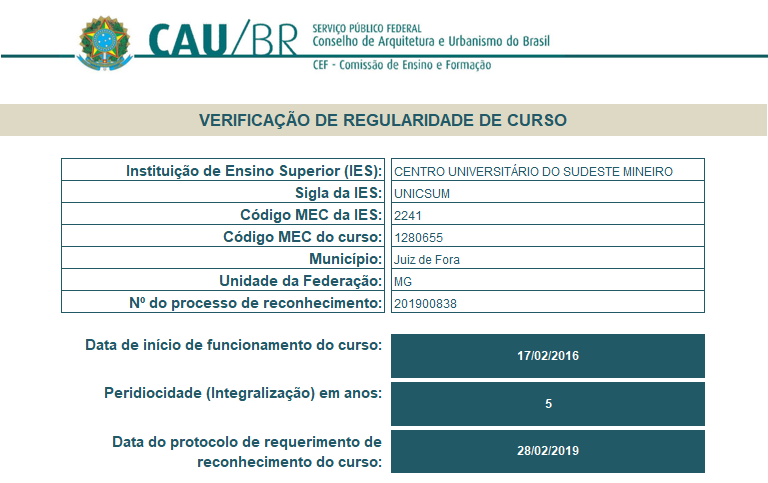 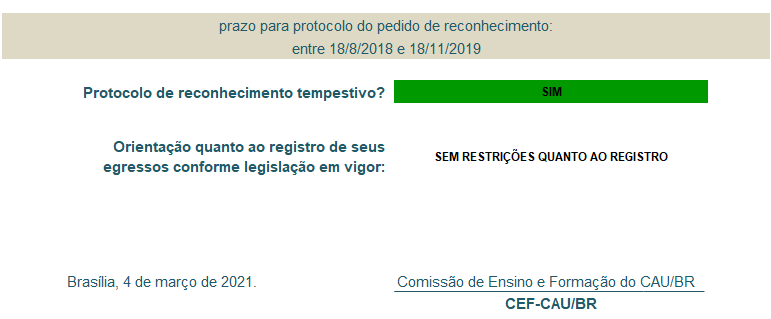 Dados do Curso e data de início (e-MEC)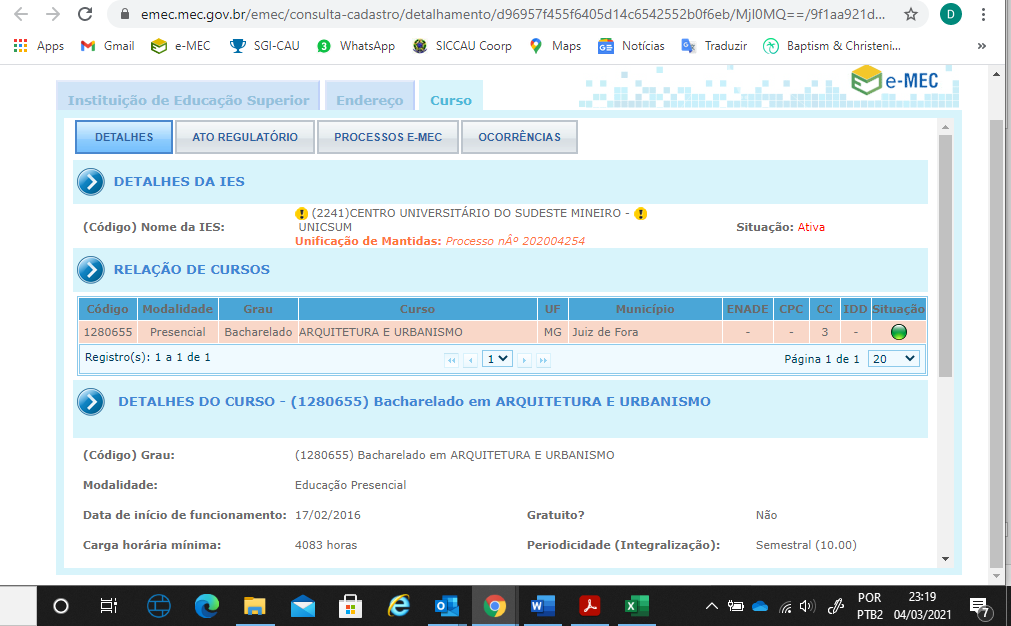 Cálculo de Tempestividade CEF-CAU/BRCálculo de Tempestividade CEF-CAU/BRProtocolo de Reconhecimento (e-MEC)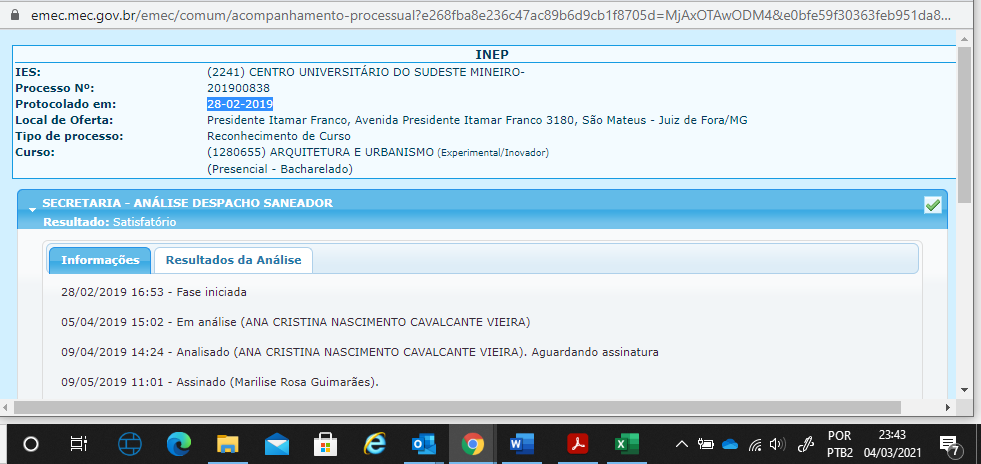 Faculdade Presidente Antônio Carlos de Teófilo OtoniCálculo de Tempestividade CEF-CAU/BR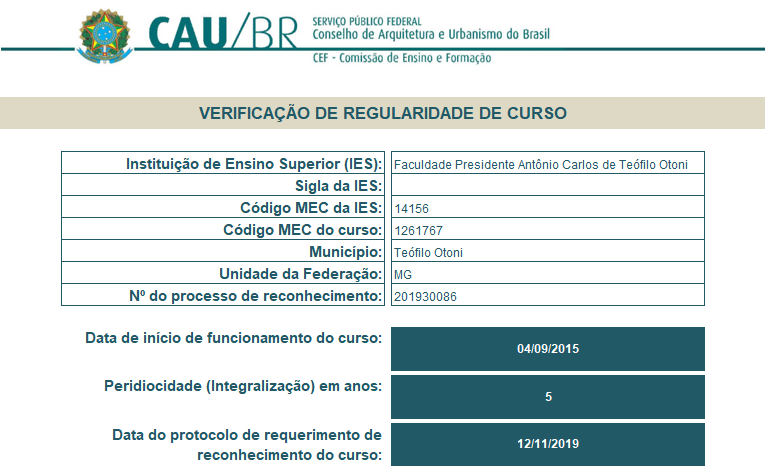 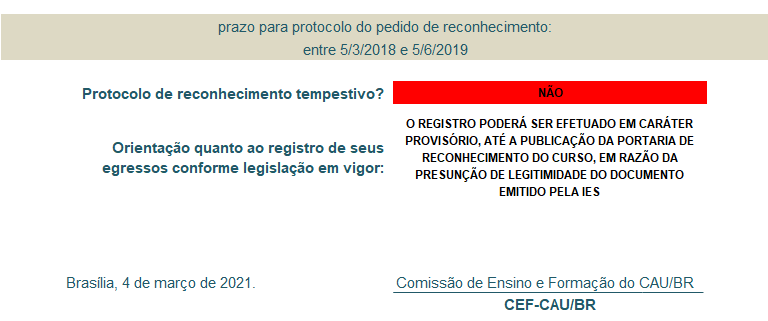 Dados do Curso e data de início (e-MEC)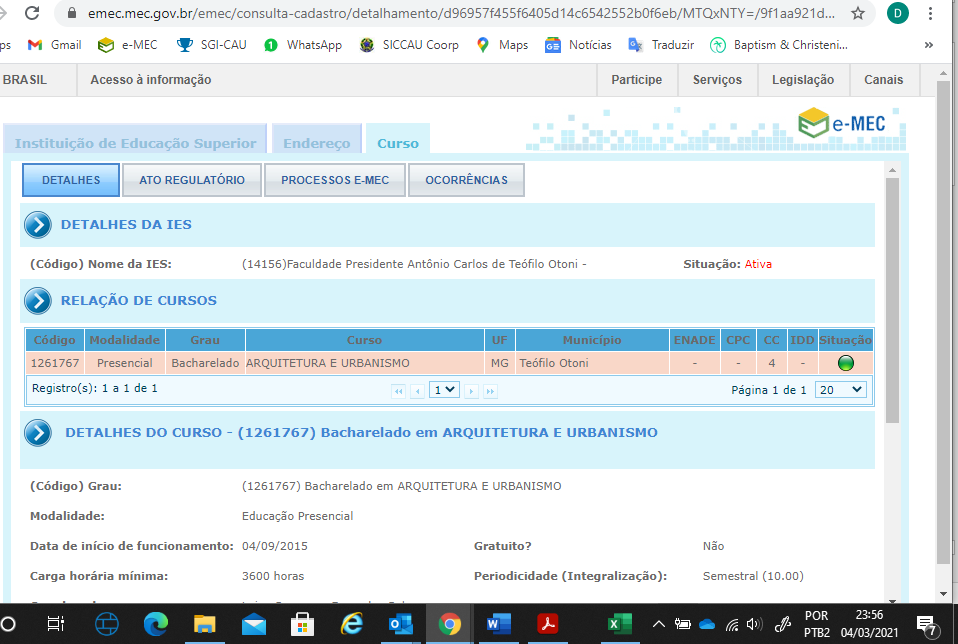 Cálculo de Tempestividade CEF-CAU/BRProtocolo de Reconhecimento (e-MEC)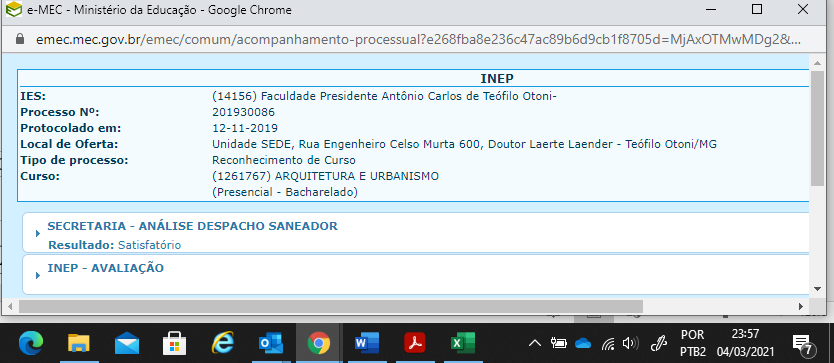 FACULDADE ANHANGUERA DE JUNDIAÍCálculo de Tempestividade CEF-CAU/BR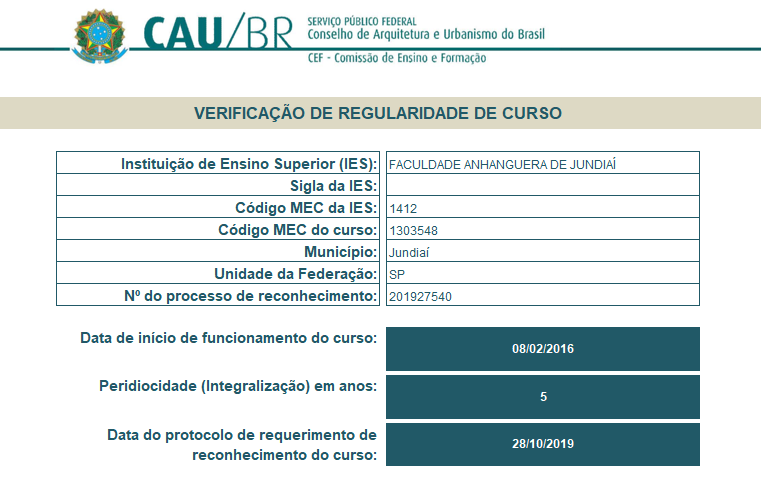 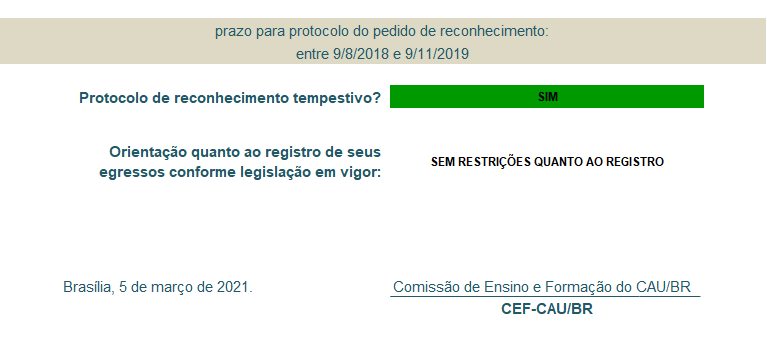 Dados do Curso e data de início (e-MEC)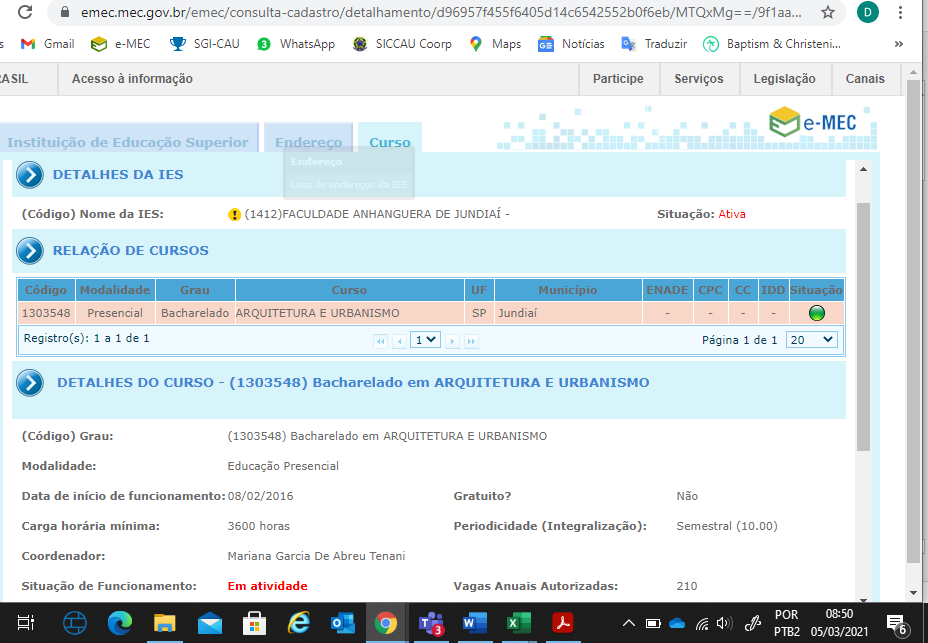 Cálculo de Tempestividade CEF-CAU/BRProtocolo de Reconhecimento (e-MEC)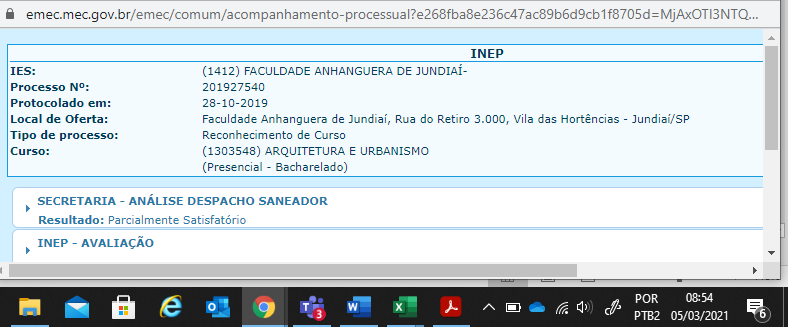 FACULDADE ESAMC CAMPINASCálculo de Tempestividade CEF-CAU/BR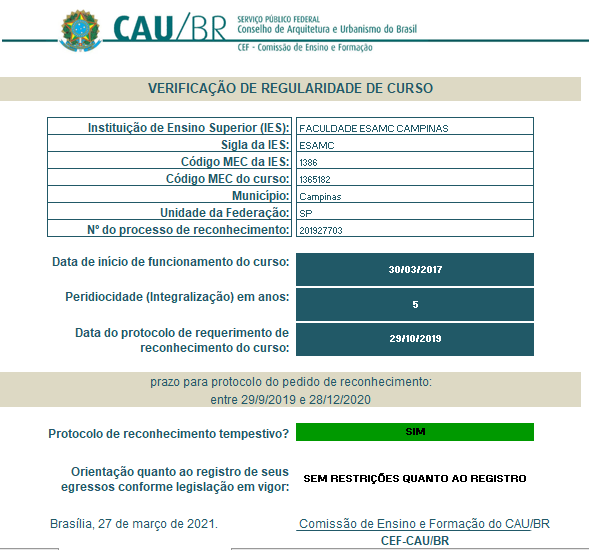 Dados do Curso e data de início (e-MEC)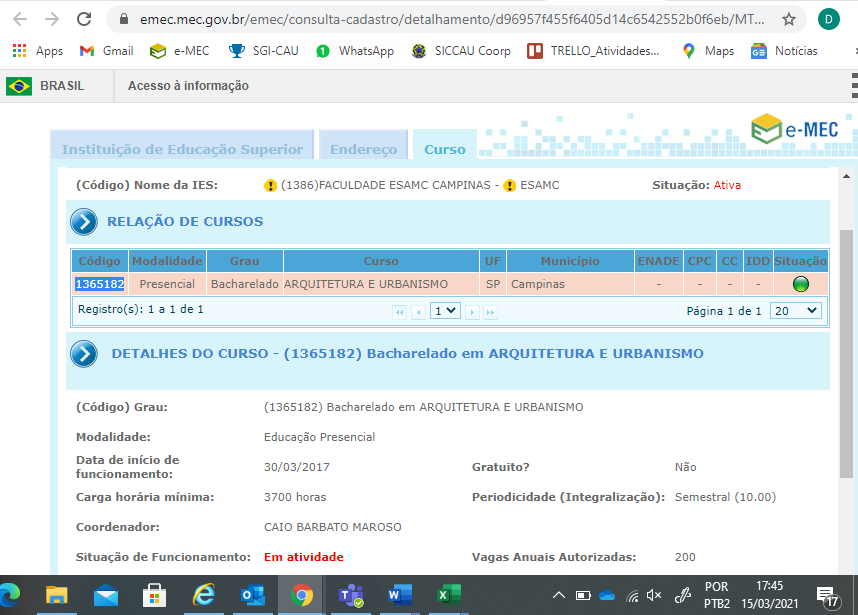 Cálculo de Tempestividade CEF-CAU/BRProtocolo de Reconhecimento (e-MEC)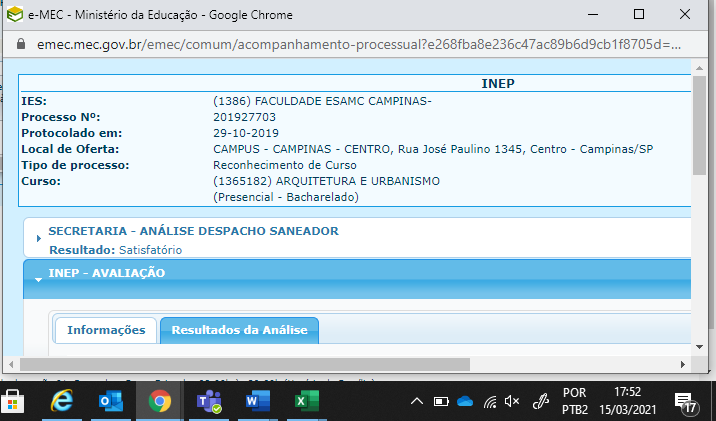 UNIVERSIDADE SÃO JUDAS TADEUCálculo de Tempestividade CEF-CAU/BR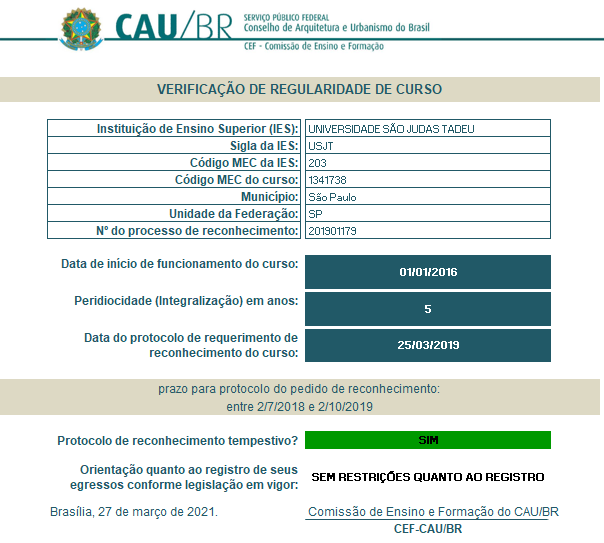 Dados do Curso e data de início (e-MEC)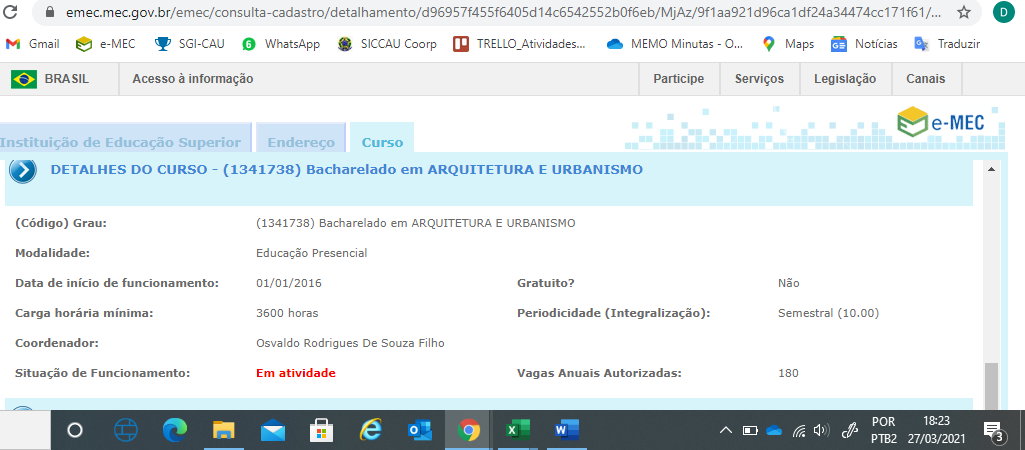 Cálculo de Tempestividade CEF-CAU/BRProtocolo de Reconhecimento (e-MEC)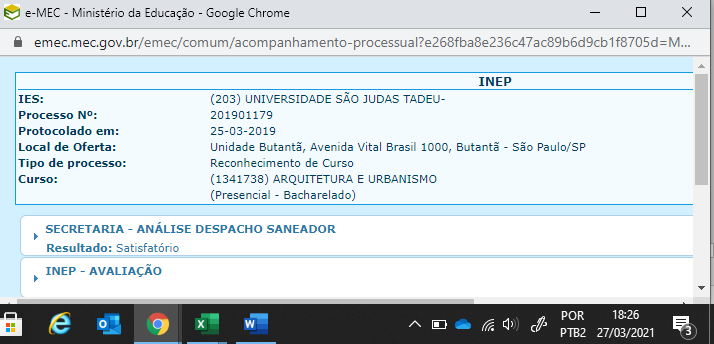 CENTRO UNIVERSITÁRIO FIEOCálculo de Tempestividade CEF-CAU/BR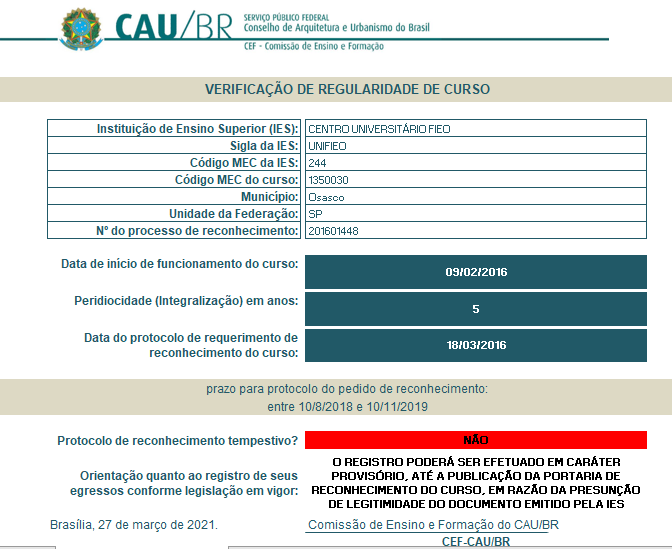 Dados do Curso e data de início (e-MEC)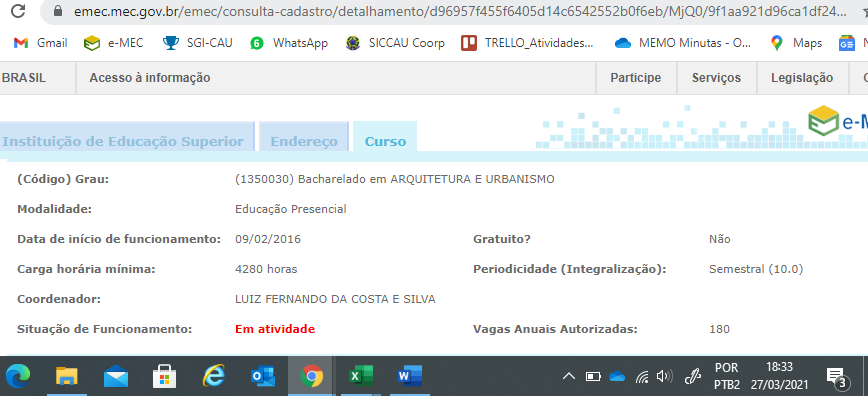 Cálculo de Tempestividade CEF-CAU/BRProtocolo de Reconhecimento (e-MEC)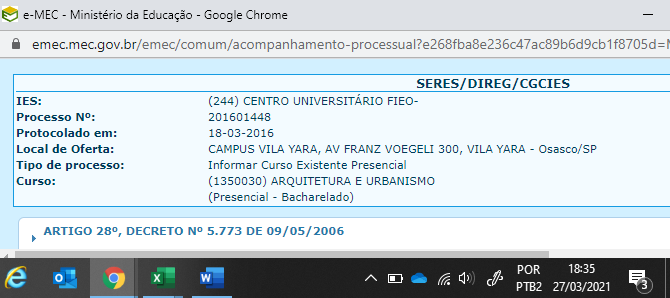 UNIVERSIDADE NOVE DE JULHO – Santo AmaroCálculo de Tempestividade CEF-CAU/BR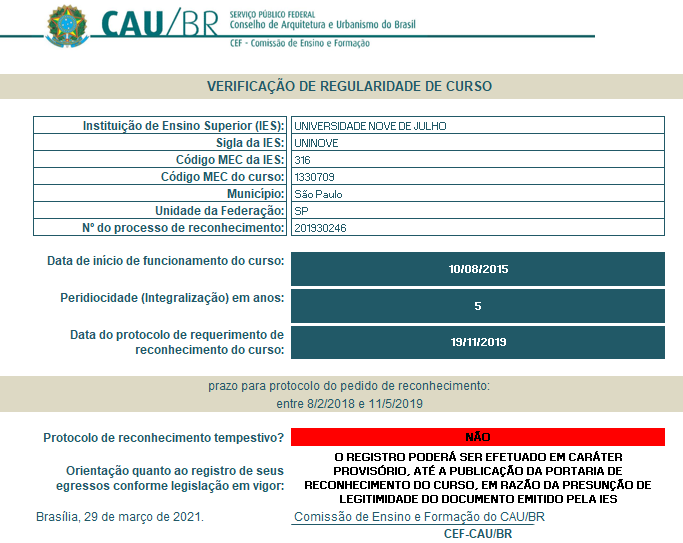 Dados do Curso e data de início (e-MEC)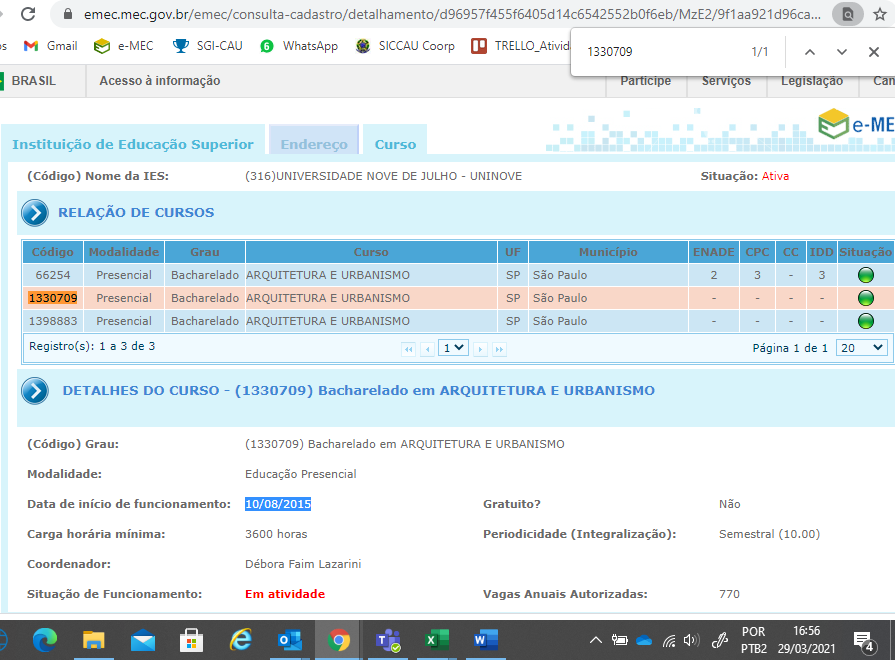 Cálculo de Tempestividade CEF-CAU/BRProtocolo de Reconhecimento (e-MEC)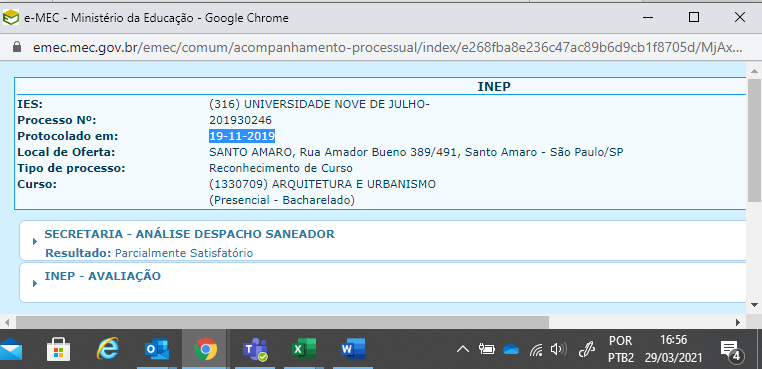 UNIVERSIDADE NOVE DE JULHO - Vila PrudenteCálculo de Tempestividade CEF-CAU/BR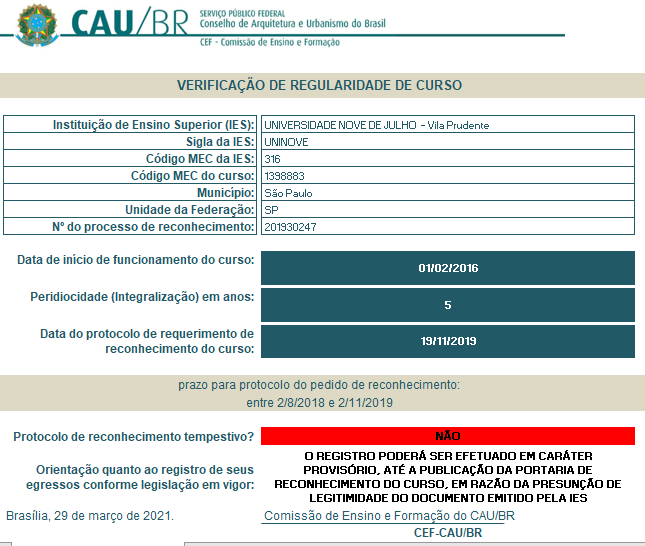 Dados do Curso e data de início (e-MEC)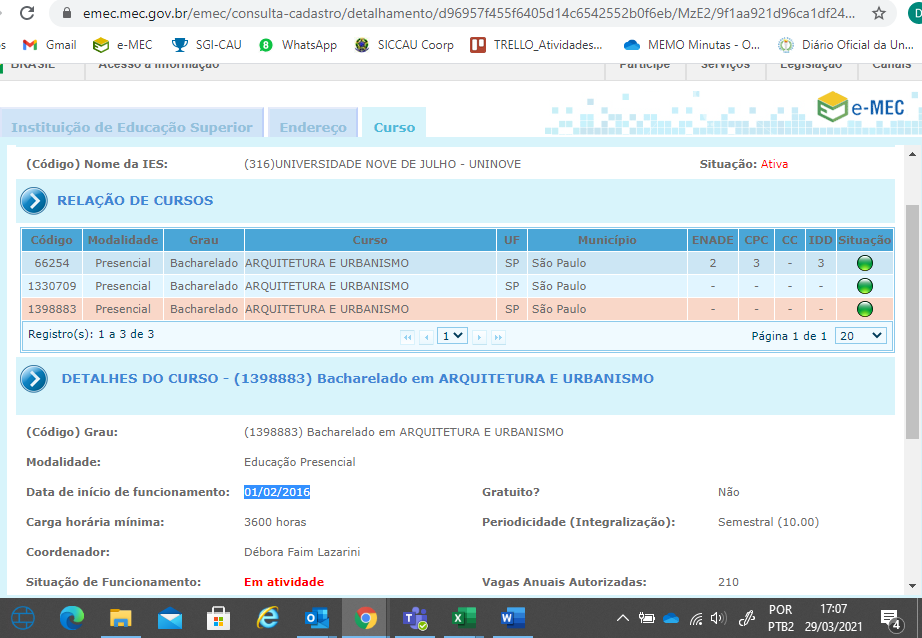 Cálculo de Tempestividade CEF-CAU/BRProtocolo de Reconhecimento (e-MEC)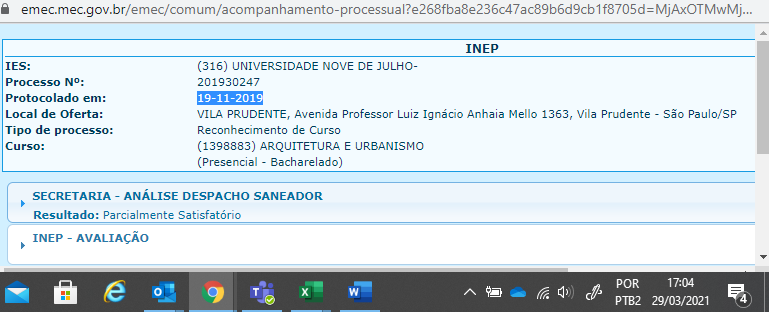 CENTRO UNIVERSITÁRIO SANT´ANNACálculo de Tempestividade CEF-CAU/BR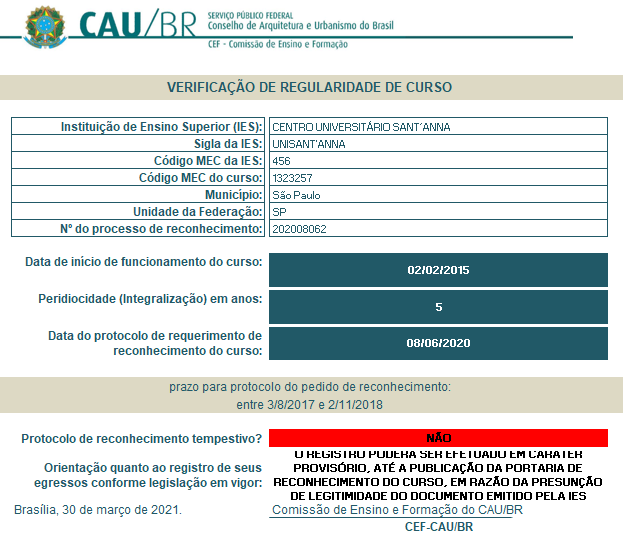 Dados do Curso e data de início (e-MEC)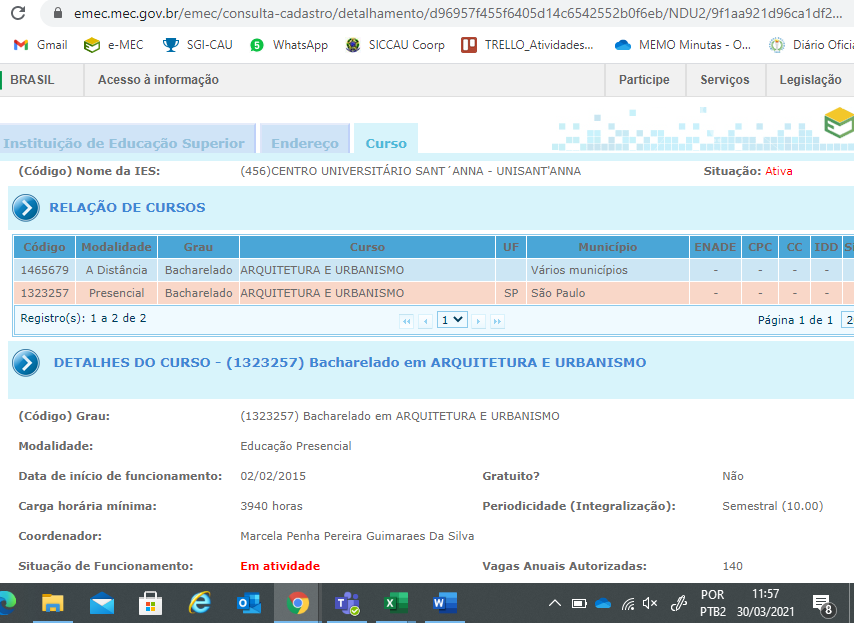 Cálculo de Tempestividade CEF-CAU/BRProtocolo de Reconhecimento (e-MEC)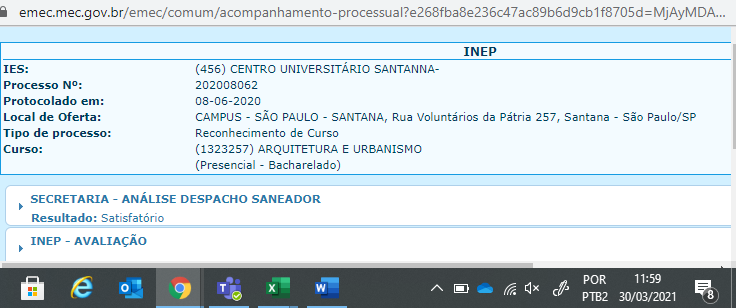 Centro Universitário Estácio de São PauloCálculo de Tempestividade CEF-CAU/BR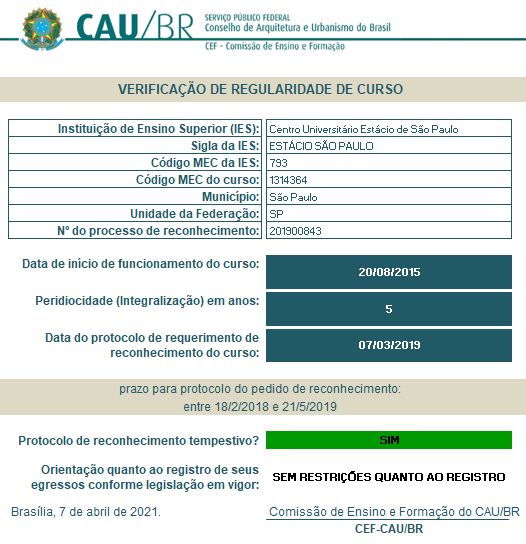 Dados do Curso e data de início (e-MEC)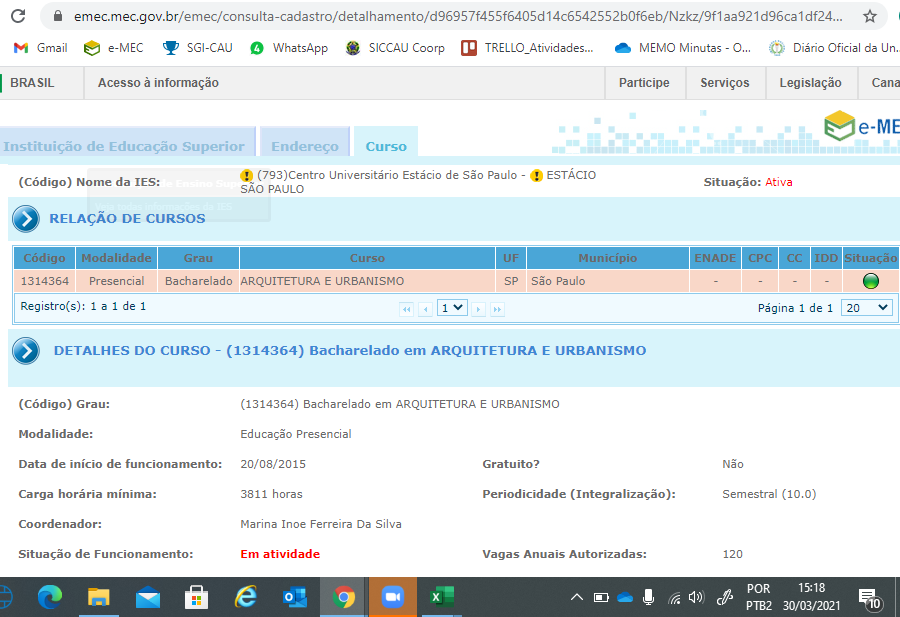 Cálculo de Tempestividade CEF-CAU/BRProtocolo de Reconhecimento (e-MEC)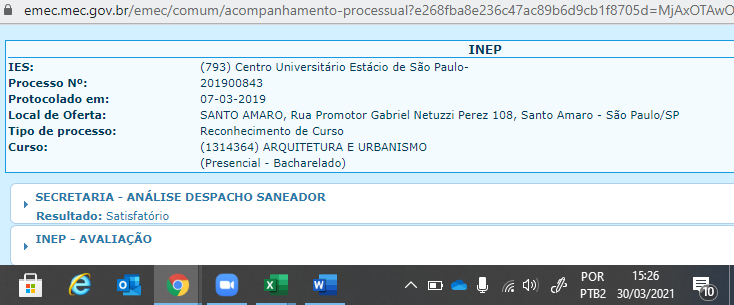 FACULDADES INTEGRADAS DE BAURUCálculo de Tempestividade CEF-CAU/BR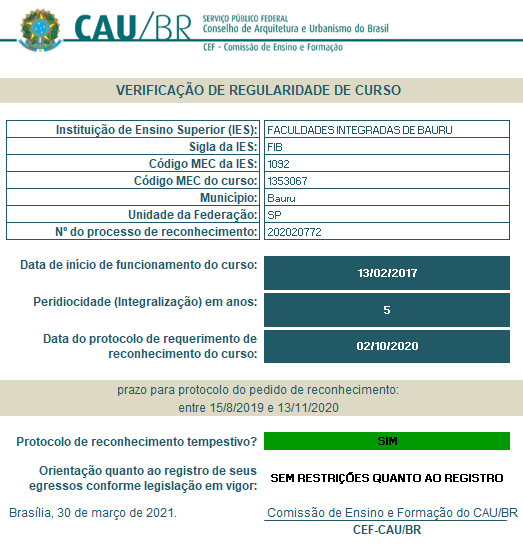 Dados do Curso e data de início (e-MEC)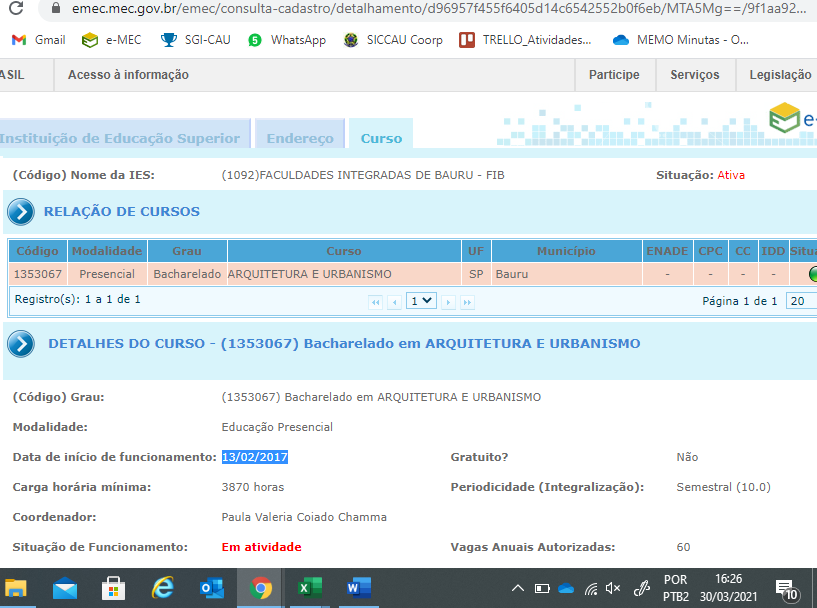 Cálculo de Tempestividade CEF-CAU/BRProtocolo de Reconhecimento (e-MEC)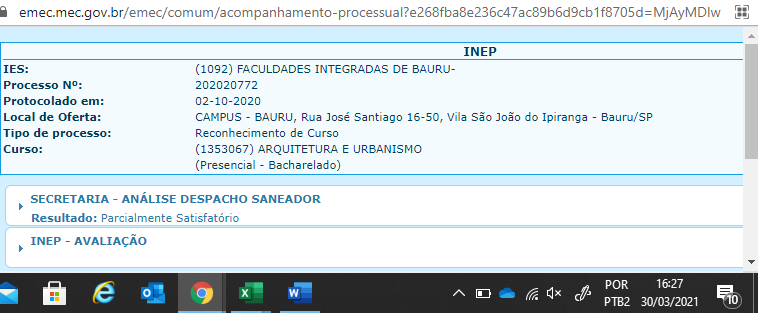 Centro Universitário de Itapira UniesiCálculo de Tempestividade CEF-CAU/BR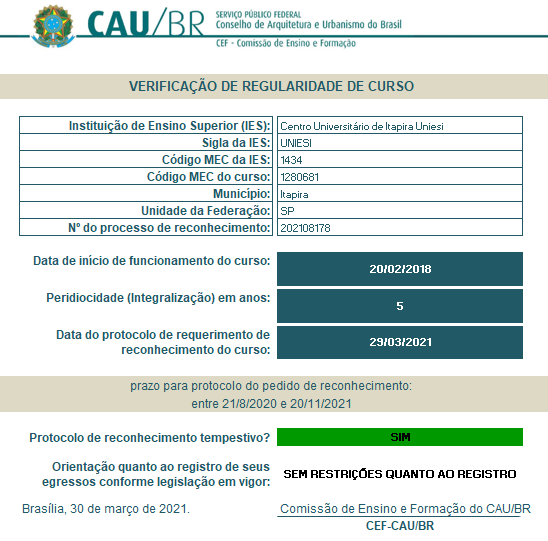 Dados do Curso e data de início (e-MEC)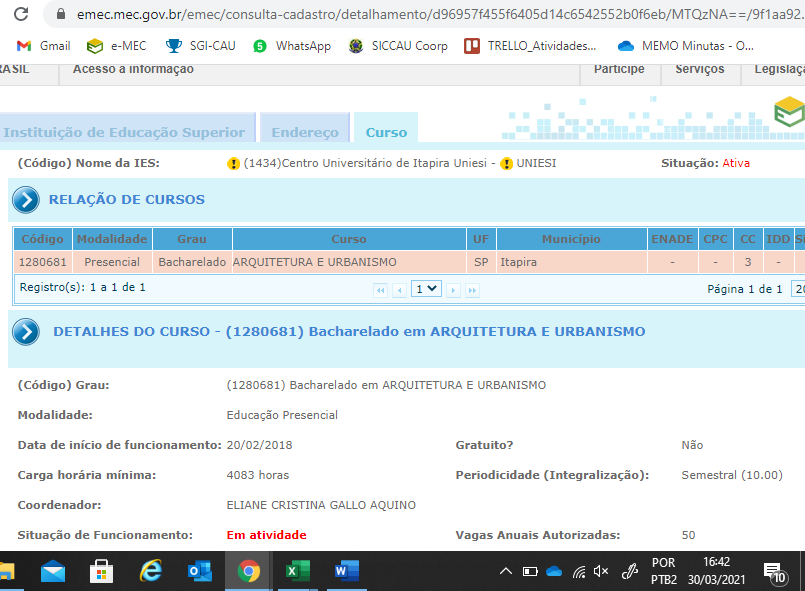 Cálculo de Tempestividade CEF-CAU/BRProtocolo de Reconhecimento (e-MEC)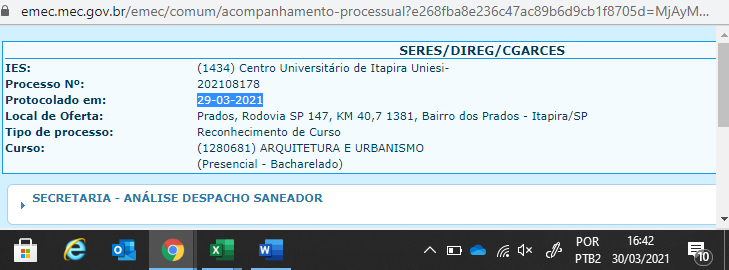 Centro Universitário de Excelência EniacCálculo de Tempestividade CEF-CAU/BR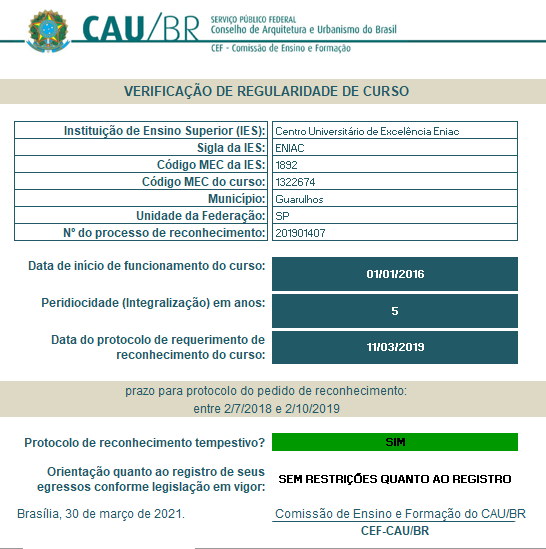 Dados do Curso e data de início (e-MEC)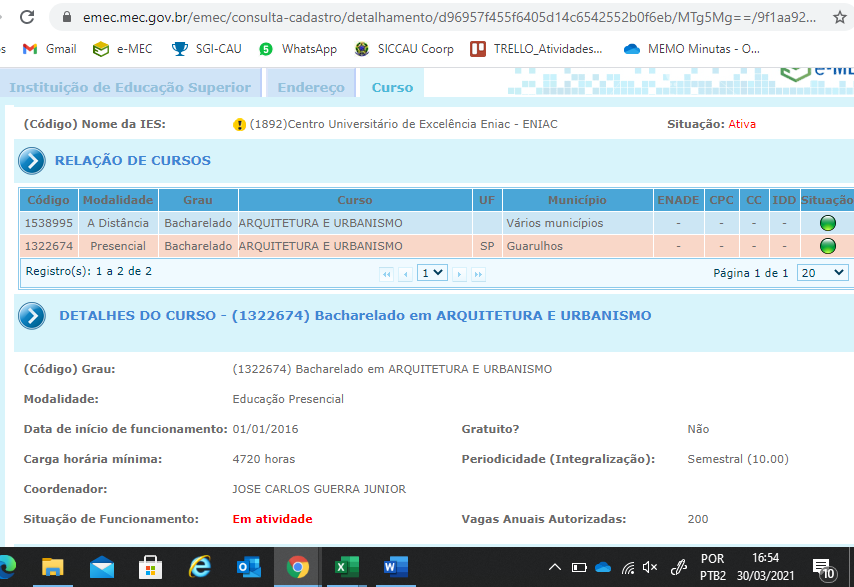 Cálculo de Tempestividade CEF-CAU/BRProtocolo de Reconhecimento (e-MEC)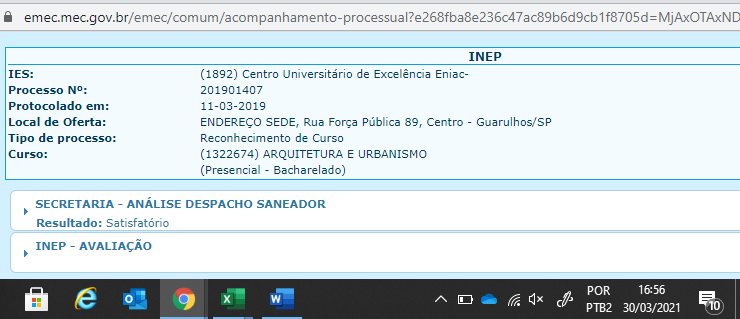 FACULDADE ANHANGUERA DE GUARULHOSCálculo de Tempestividade CEF-CAU/BR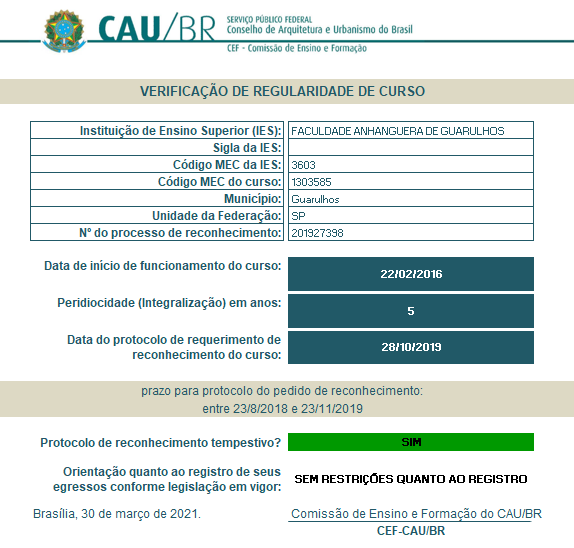 Dados do Curso e data de início (e-MEC)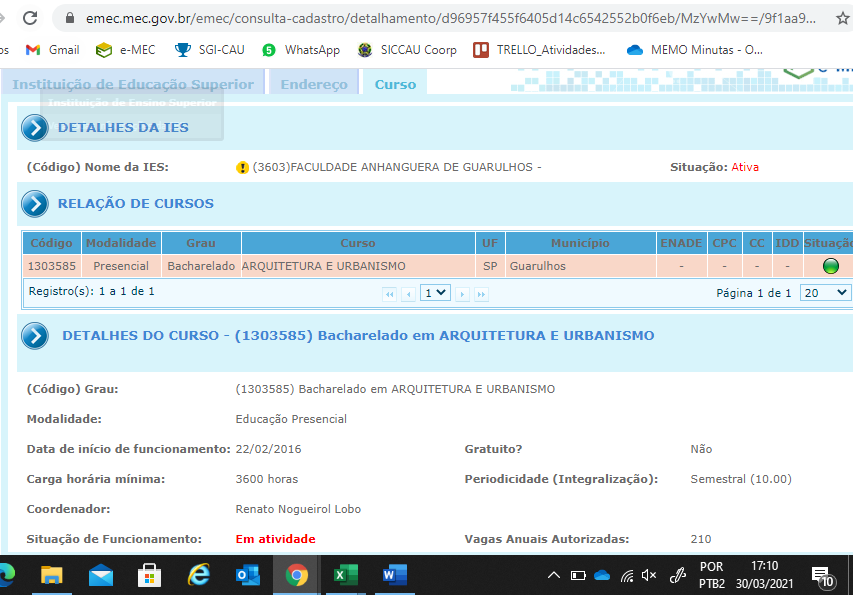 Cálculo de Tempestividade CEF-CAU/BRProtocolo de Reconhecimento (e-MEC)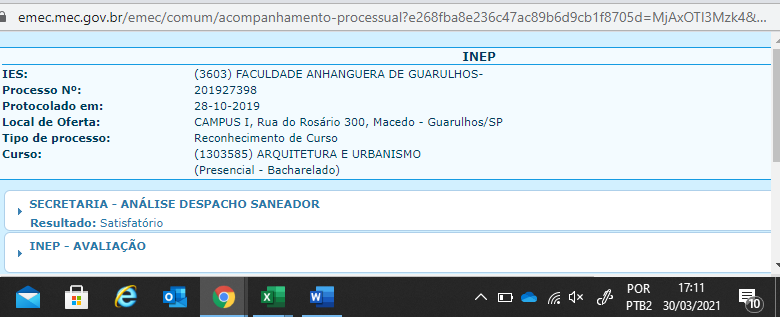 FACULDADE SÃO BERNARDO DE TECNOLOGIACálculo de Tempestividade CEF-CAU/BR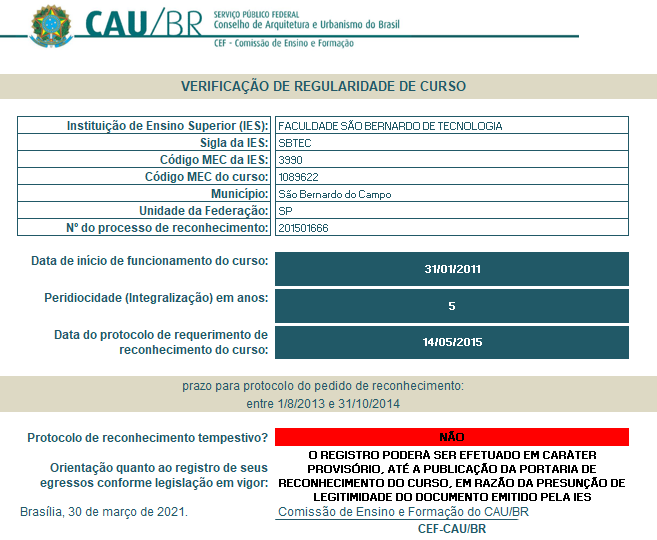 Dados do Curso e data de início (e-MEC)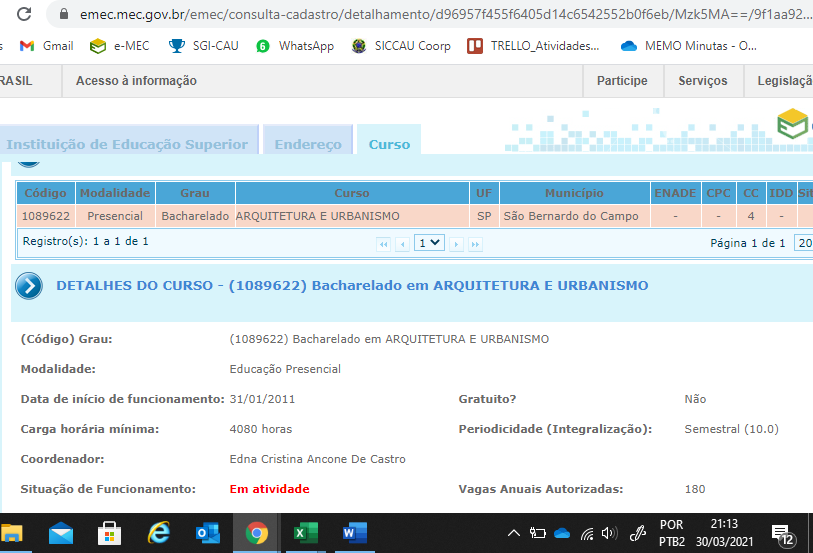 Cálculo de Tempestividade CEF-CAU/BRProtocolo de Reconhecimento (e-MEC)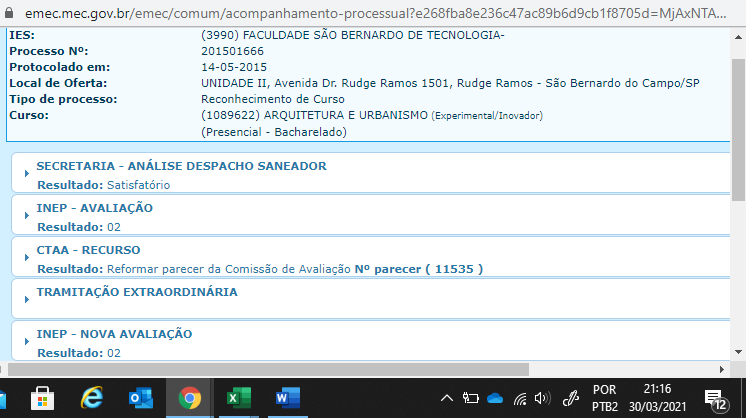 Faculdade de Ensino Superior do Interior PaulistaCálculo de Tempestividade CEF-CAU/BR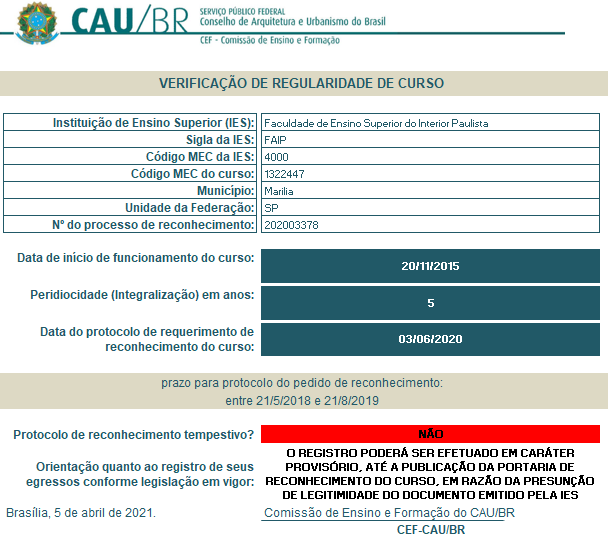 Dados do Curso e data de início (e-MEC)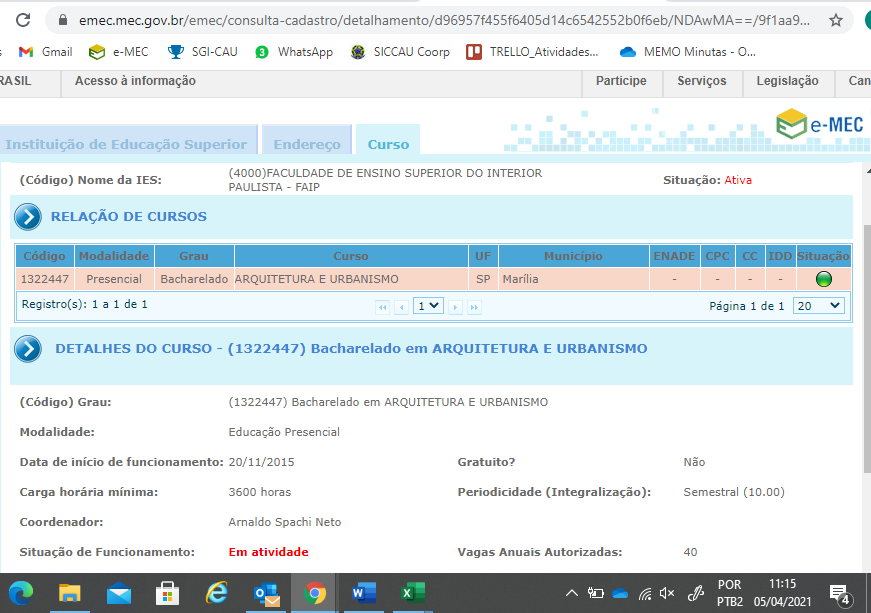 Cálculo de Tempestividade CEF-CAU/BRProtocolo de Reconhecimento (e-MEC)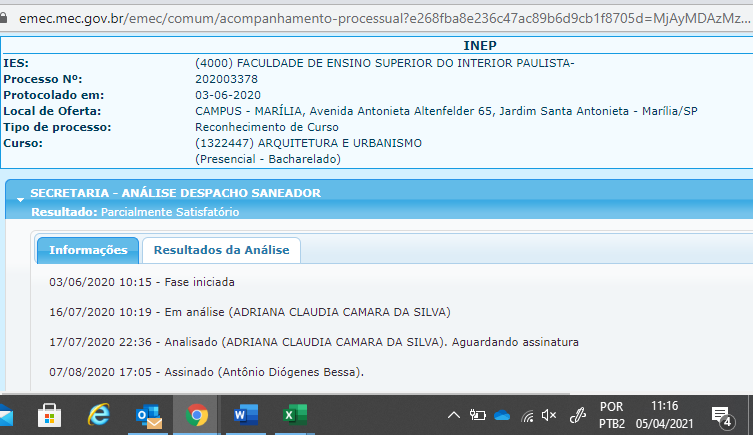 FACULDADE ANHANGÜERA DE SANTA BÁRBARACálculo de Tempestividade CEF-CAU/BR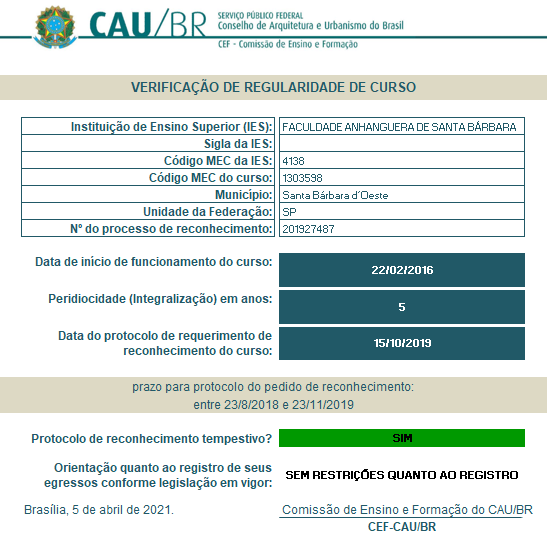 Dados do Curso e data de início (e-MEC)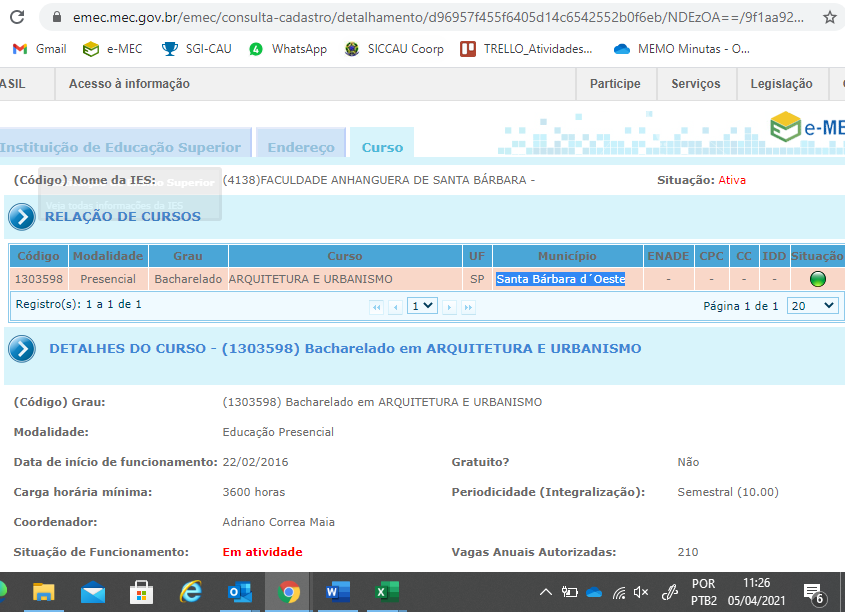 Cálculo de Tempestividade CEF-CAU/BRProtocolo de Reconhecimento (e-MEC)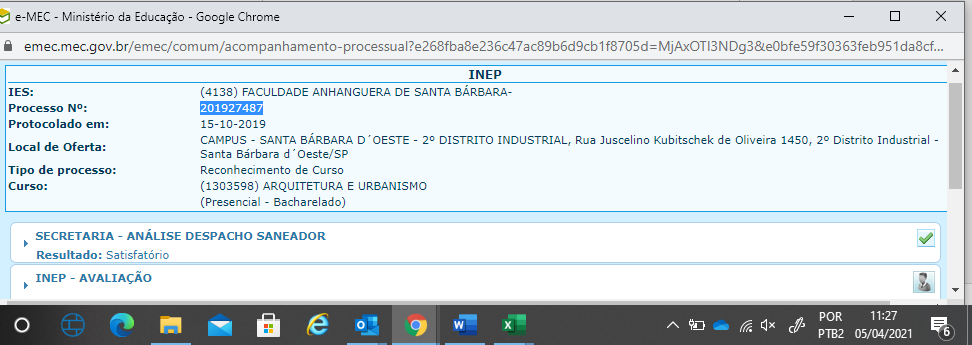 FACULDADE ANHANGÜERA DE PIRACICABACálculo de Tempestividade CEF-CAU/BR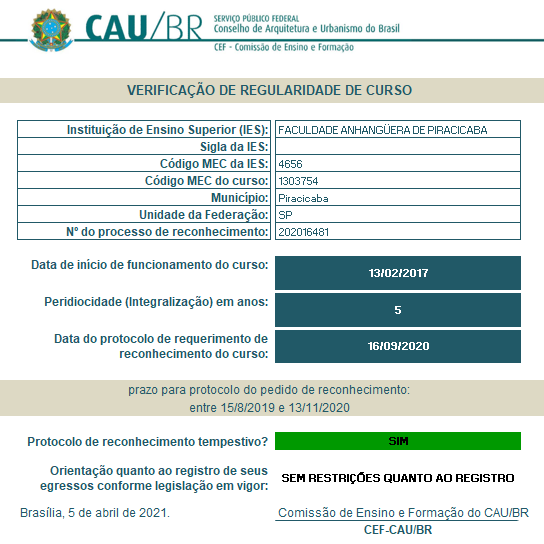 Dados do Curso e data de início (e-MEC)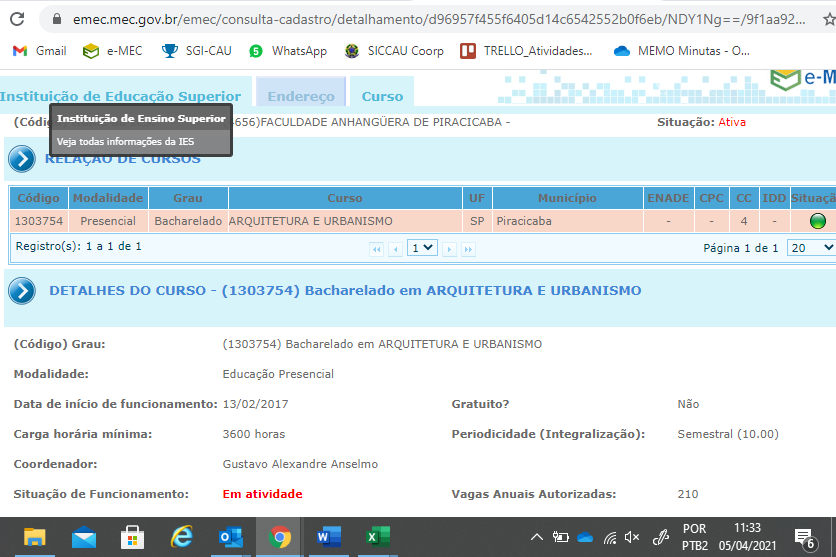 Cálculo de Tempestividade CEF-CAU/BRProtocolo de Reconhecimento (e-MEC)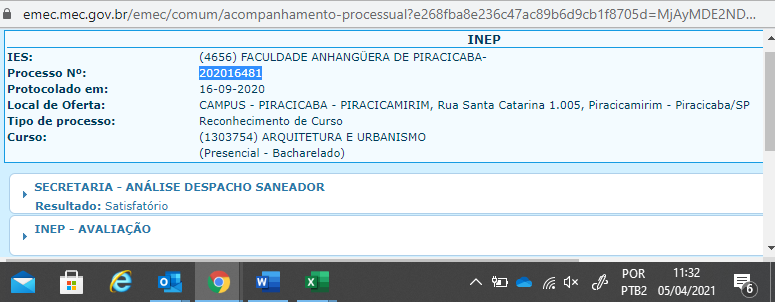 FACULDADE ANHANGÜERA DE CAMPINASCálculo de Tempestividade CEF-CAU/BR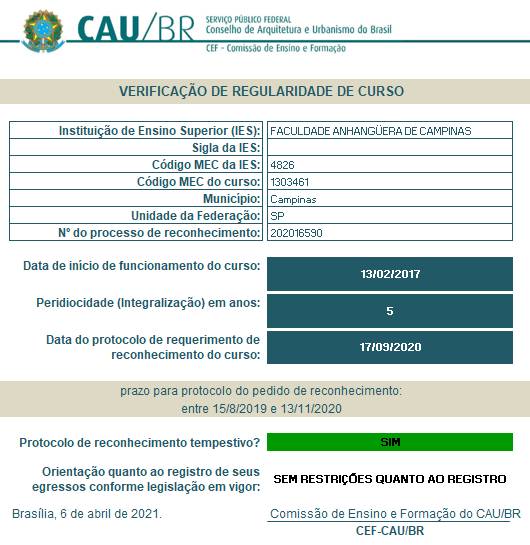 Dados do Curso e data de início (e-MEC)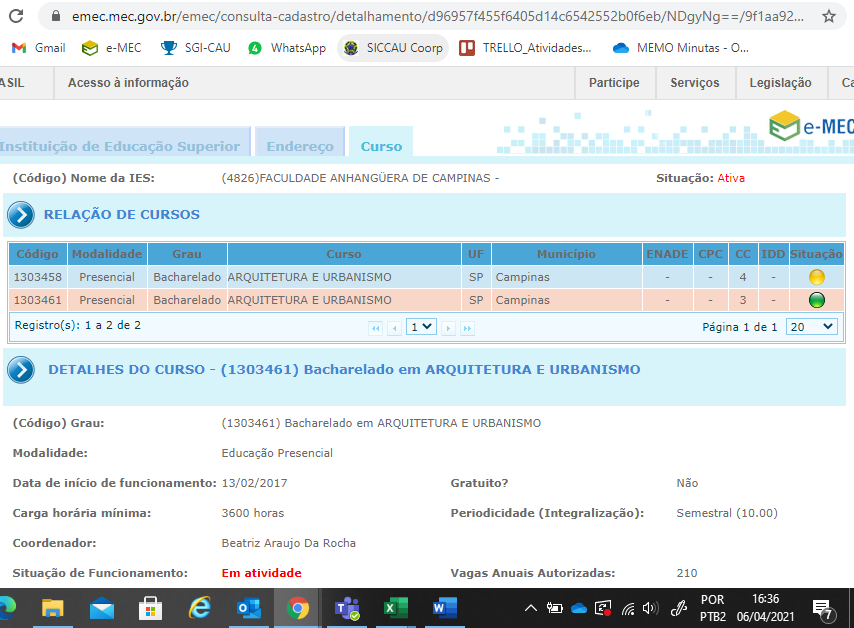 Cálculo de Tempestividade CEF-CAU/BRProtocolo de Reconhecimento (e-MEC)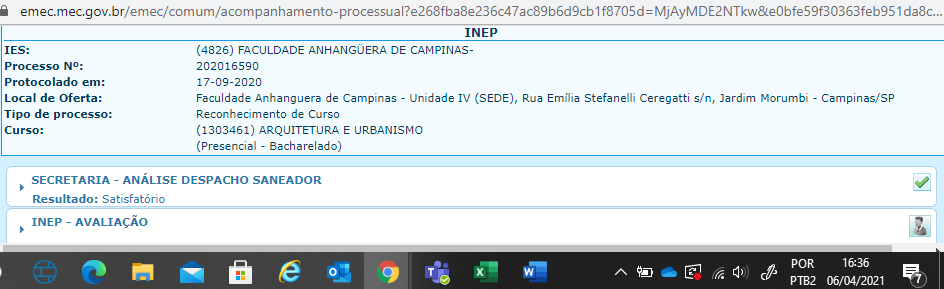 FACULDADE ANHANGÜERA DE RIBEIRÃO PRETOCálculo de Tempestividade CEF-CAU/BR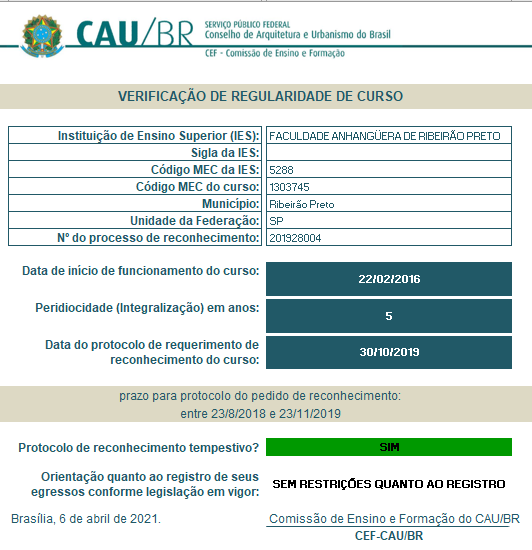 Dados do Curso e data de início (e-MEC)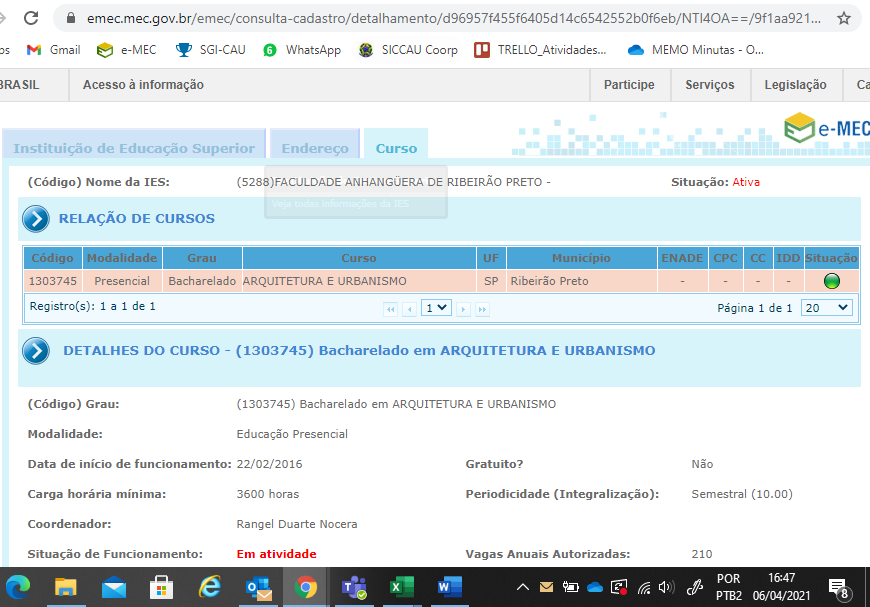 Cálculo de Tempestividade CEF-CAU/BRProtocolo de Reconhecimento (e-MEC)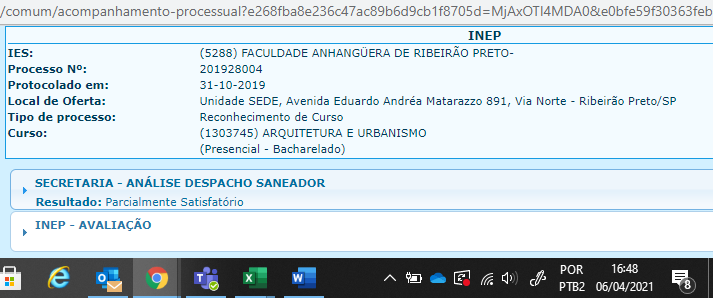 Centro Universitário UNIFAAT Cálculo de Tempestividade CEF-CAU/BR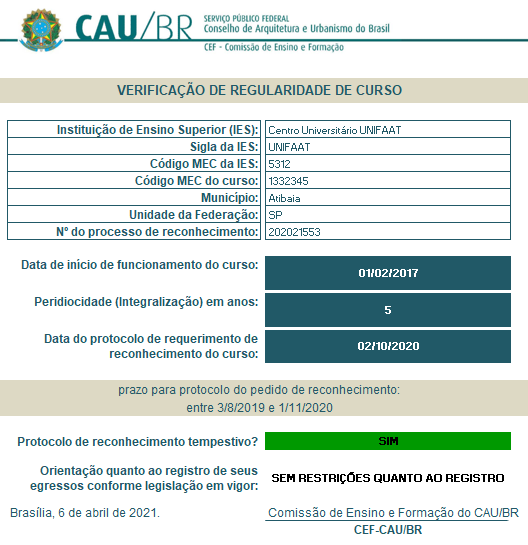 Dados do Curso e data de início (e-MEC)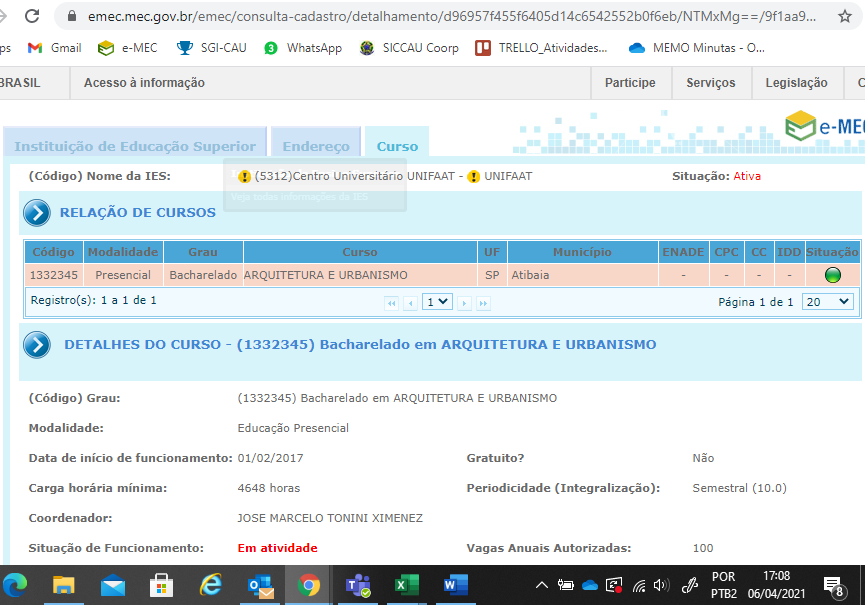 Cálculo de Tempestividade CEF-CAU/BRProtocolo de Reconhecimento (e-MEC)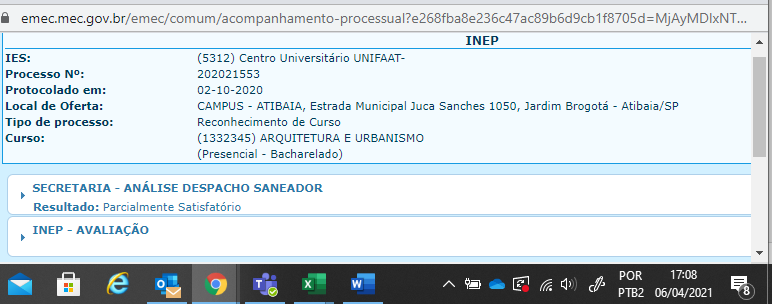 FACULDADE ANHANGUERA DE PINDAMONHANGABACálculo de Tempestividade CEF-CAU/BR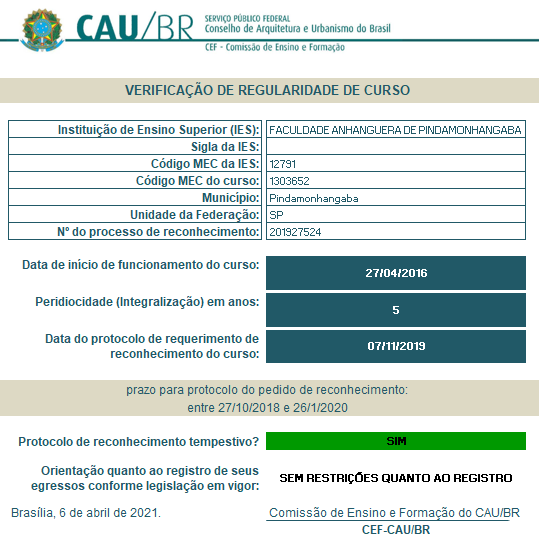 Dados do Curso e data de início (e-MEC)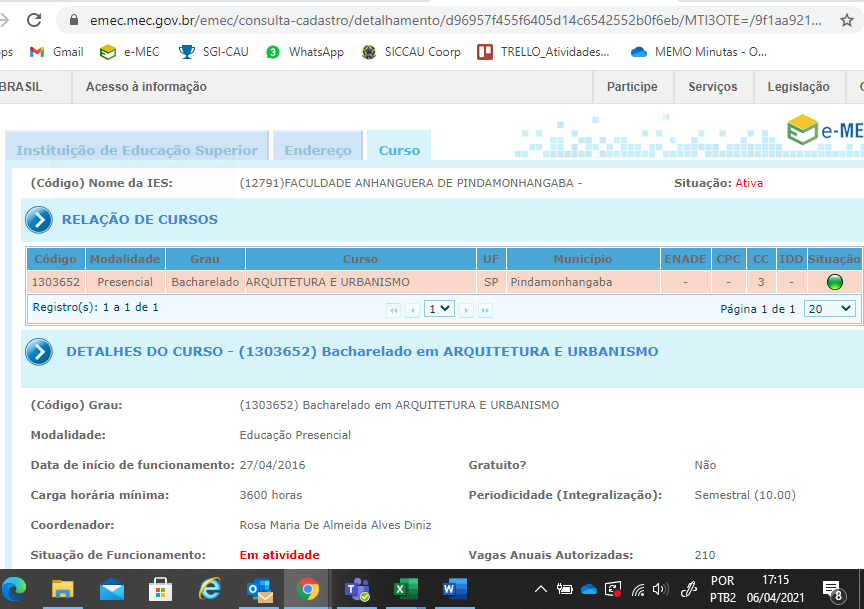 Cálculo de Tempestividade CEF-CAU/BRProtocolo de Reconhecimento (e-MEC)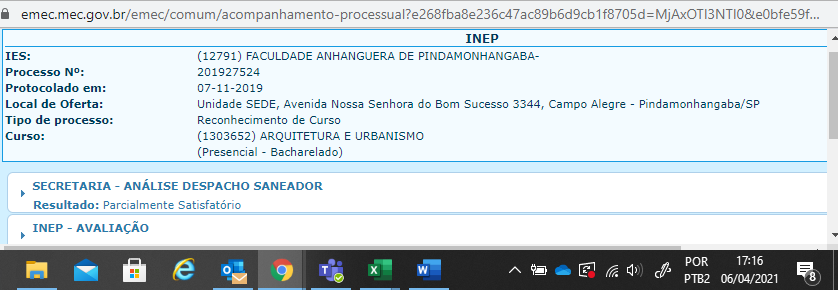 Faculdade Galileu Cálculo de Tempestividade CEF-CAU/BR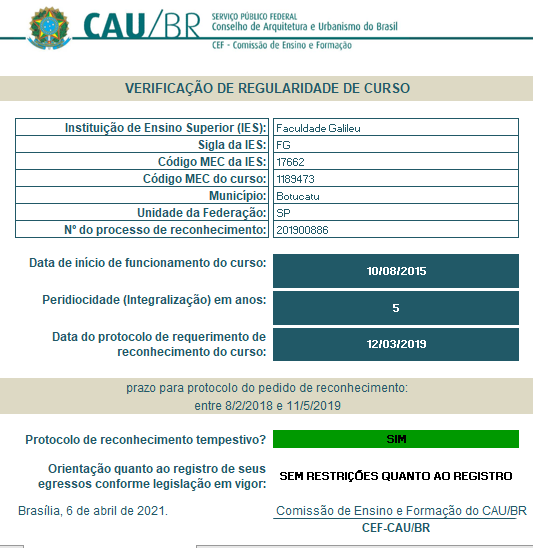 Dados do Curso e data de início (e-MEC)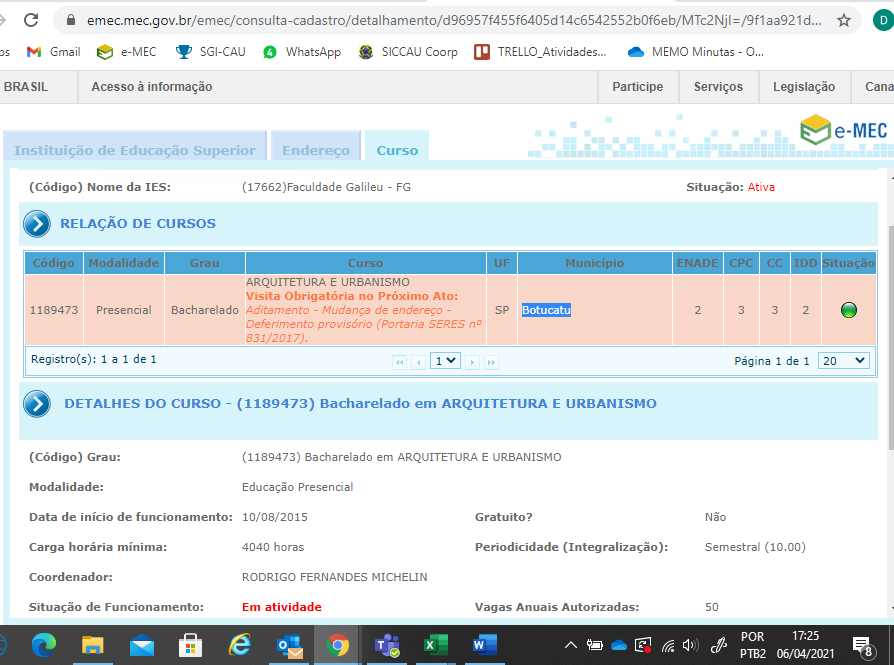 Cálculo de Tempestividade CEF-CAU/BRProtocolo de Reconhecimento (e-MEC)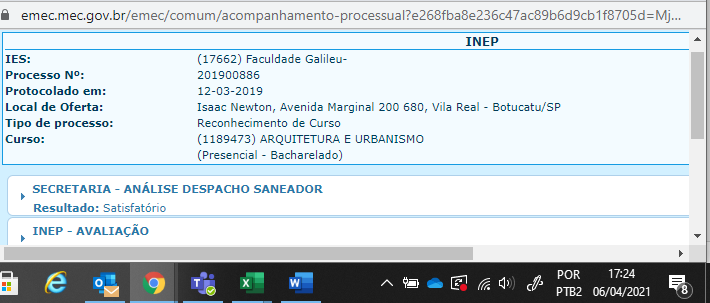 FACULDADE CAPITAL FEDERALCálculo de Tempestividade CEF-CAU/BR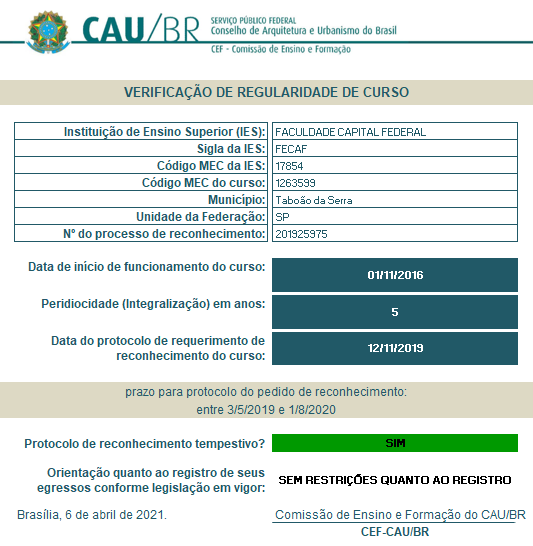 Dados do Curso e data de início (e-MEC)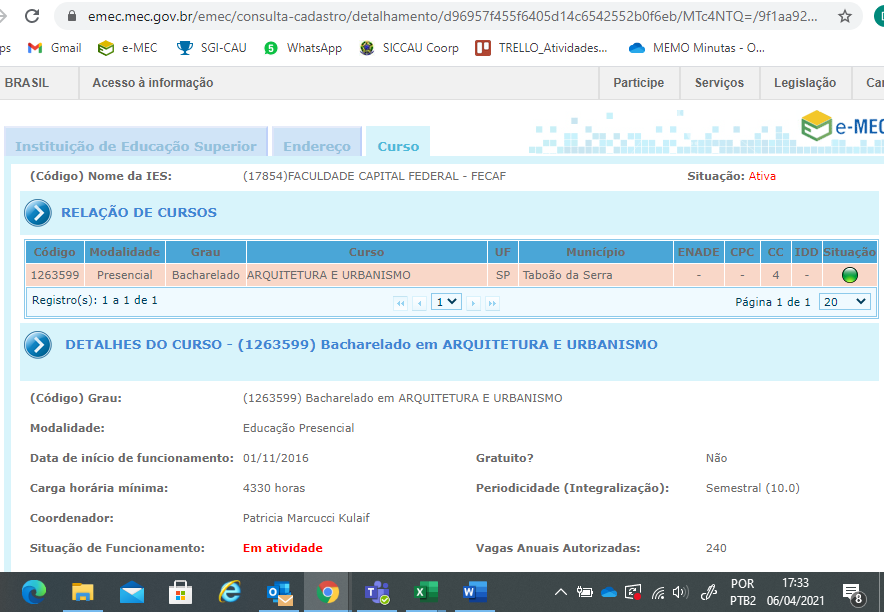 Cálculo de Tempestividade CEF-CAU/BRProtocolo de Reconhecimento (e-MEC)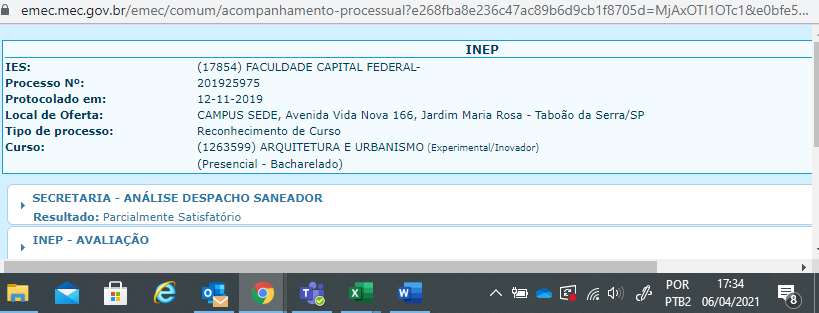 FACULDADE SERRA DA MESACálculo de Tempestividade CEF-CAU/BR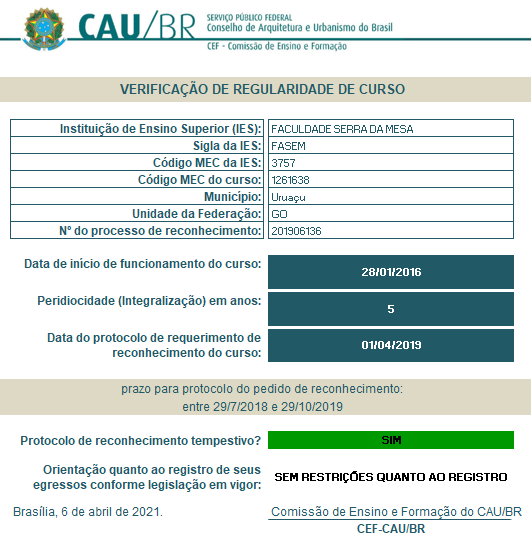 Dados do Curso e data de início (e-MEC)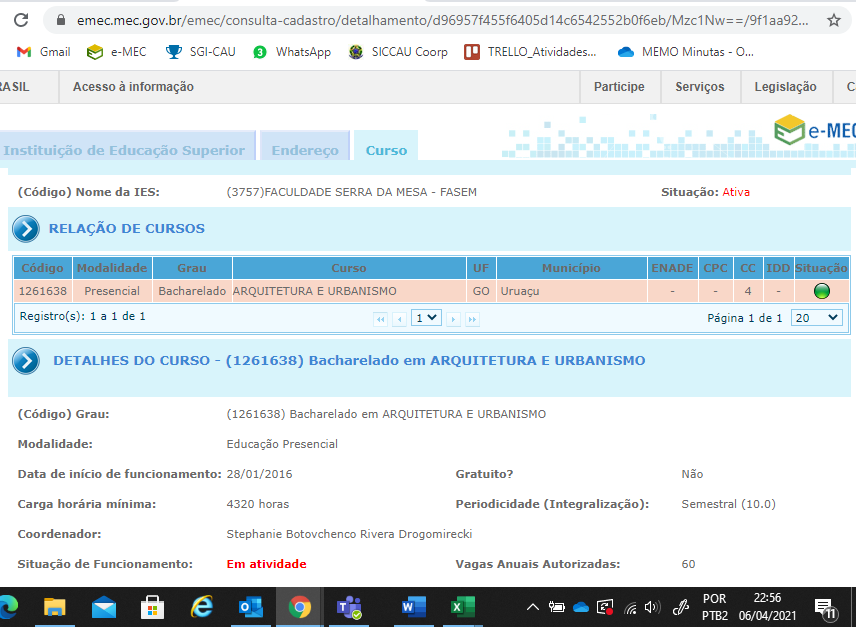 Cálculo de Tempestividade CEF-CAU/BRProtocolo de Reconhecimento (e-MEC)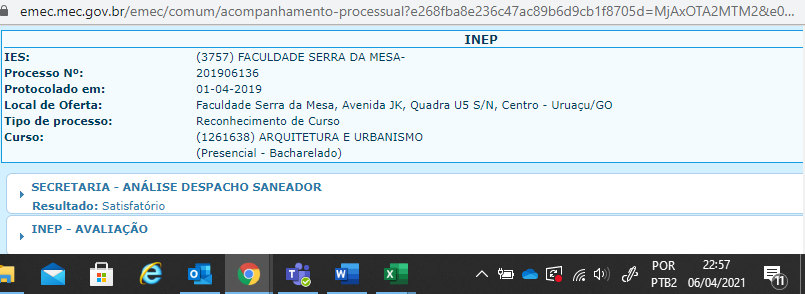 FACULDADE METROPOLITANA DE RIO DO SULCálculo de Tempestividade CEF-CAU/BR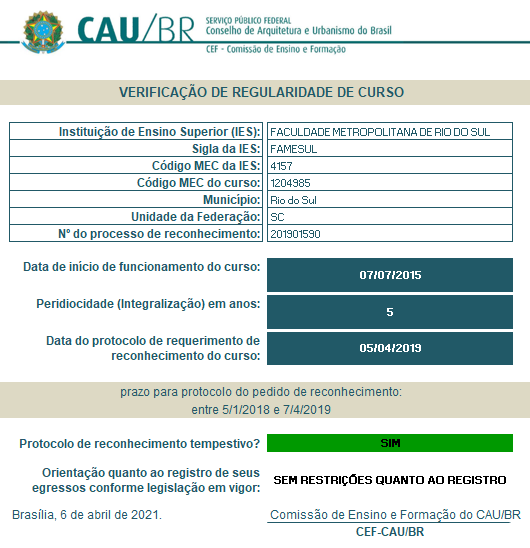 Dados do Curso e data de início (e-MEC)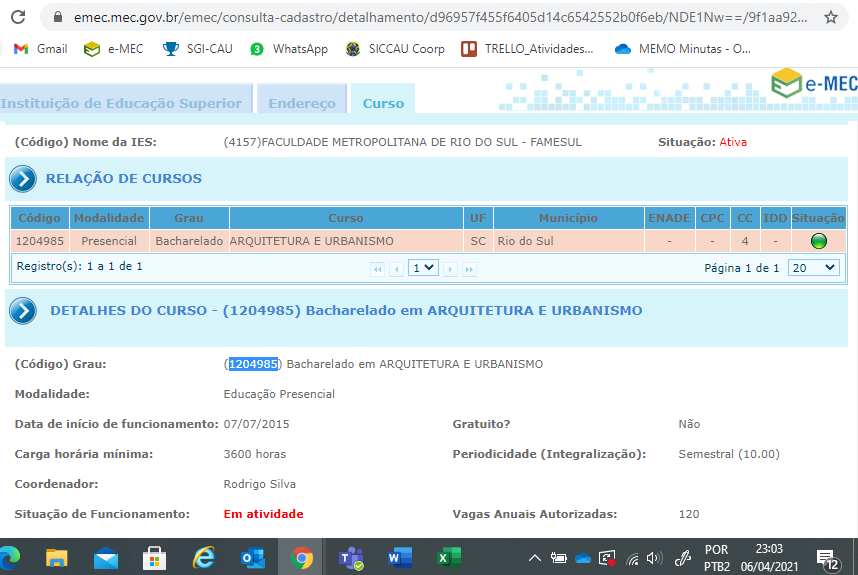 Cálculo de Tempestividade CEF-CAU/BRProtocolo de Reconhecimento (e-MEC)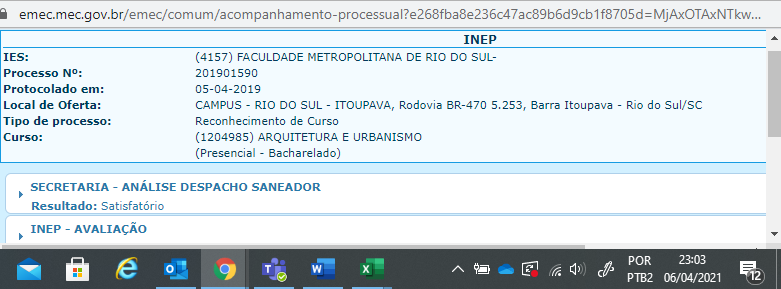 Centro Universitário AraguaiaCálculo de Tempestividade CEF-CAU/BR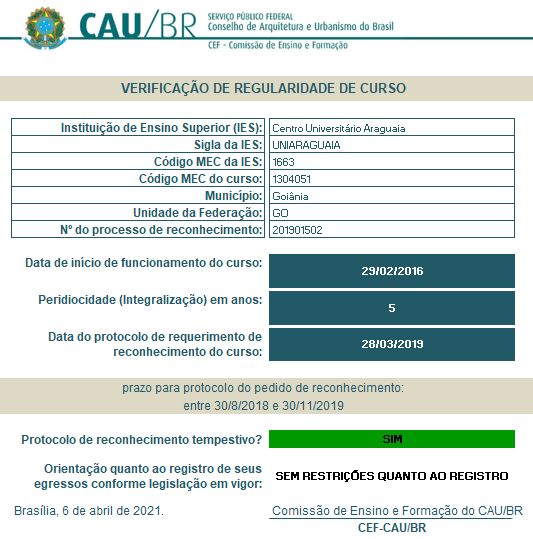 Dados do Curso e data de início (e-MEC)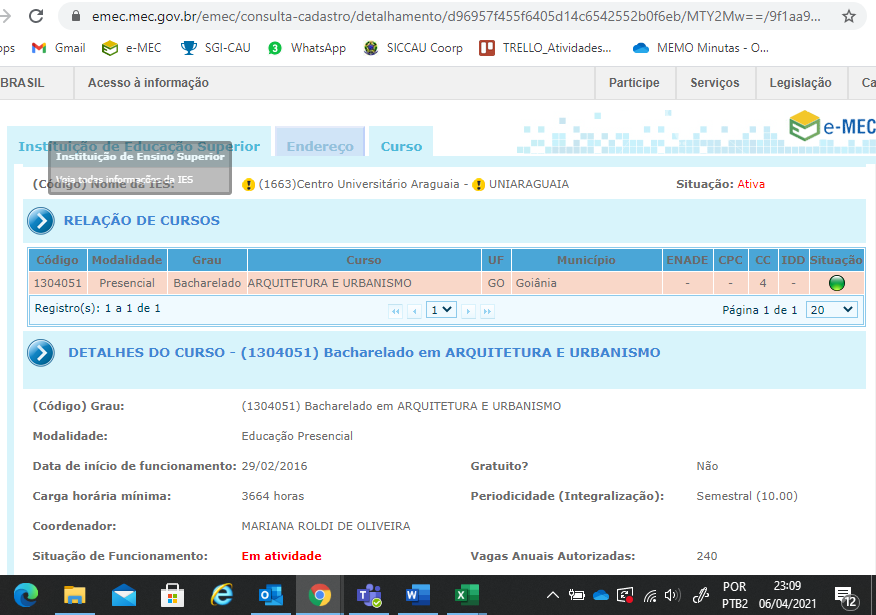 Cálculo de Tempestividade CEF-CAU/BRProtocolo de Reconhecimento (e-MEC)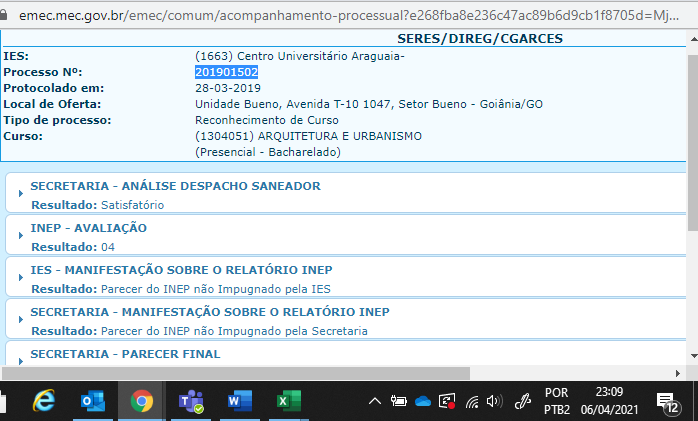 CENTRO UNIVERSITÁRIO PRESIDENTE ANTÔNIO CARLOSCálculo de Tempestividade CEF-CAU/BR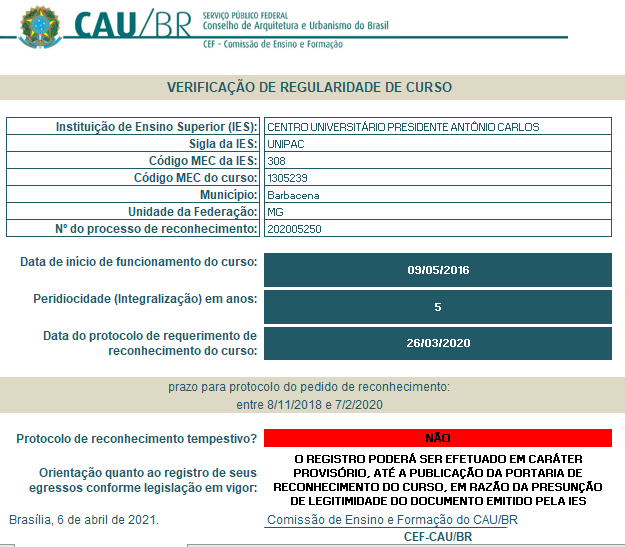 Dados do Curso e data de início (e-MEC)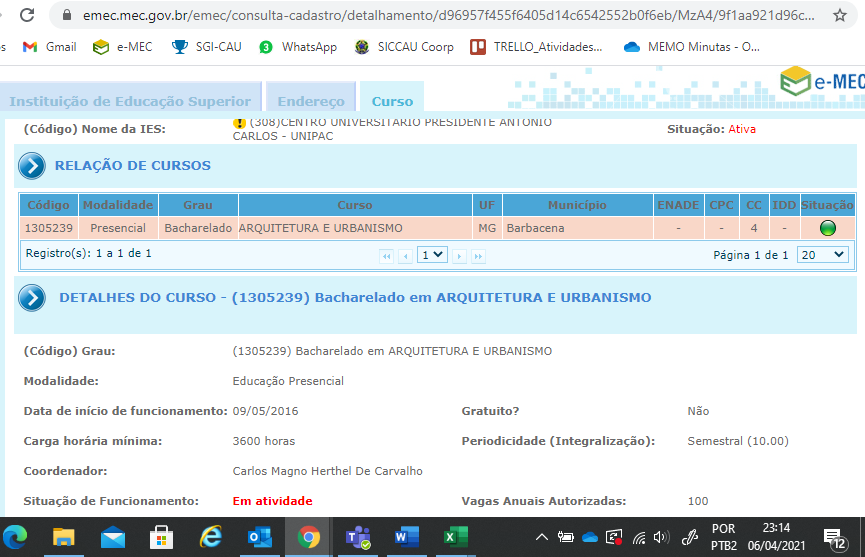 Cálculo de Tempestividade CEF-CAU/BRProtocolo de Reconhecimento (e-MEC)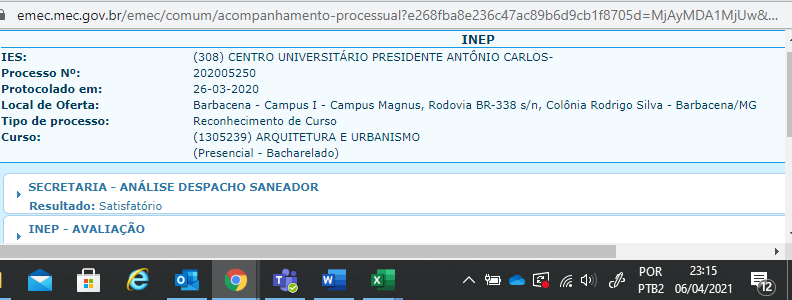 FACULDADE ANHANGUERA DE CAXIAS DO SULCálculo de Tempestividade CEF-CAU/BR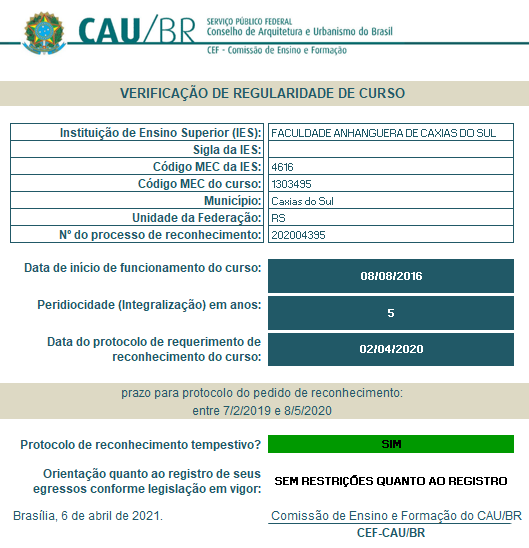 Dados do Curso e data de início (e-MEC)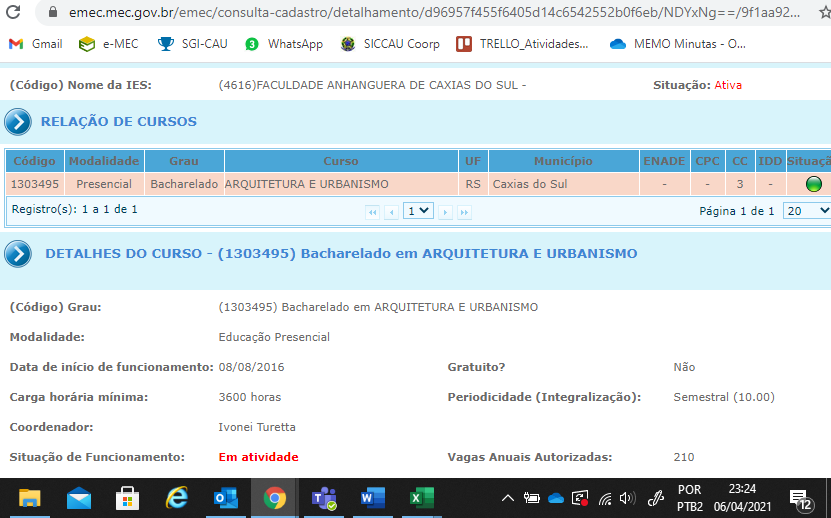 Cálculo de Tempestividade CEF-CAU/BRProtocolo de Reconhecimento (e-MEC)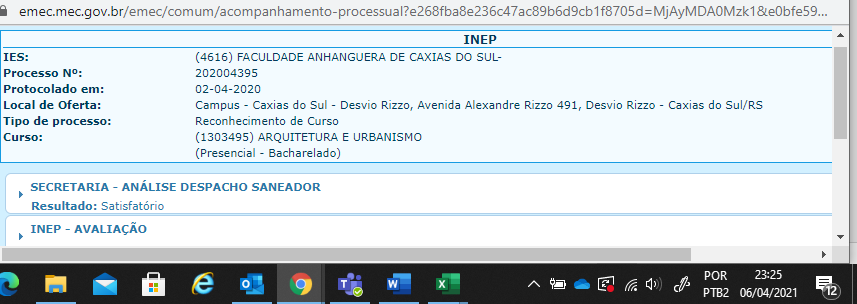 Faculdade de Tecnologia FTEC de Porto AlegreCálculo de Tempestividade CEF-CAU/BR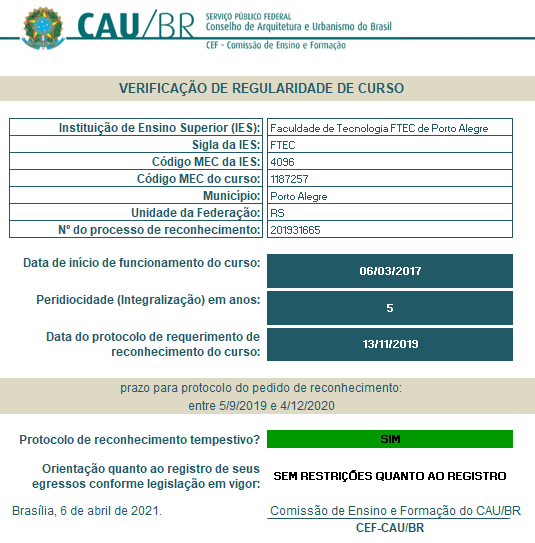 Dados do Curso e data de início (e-MEC)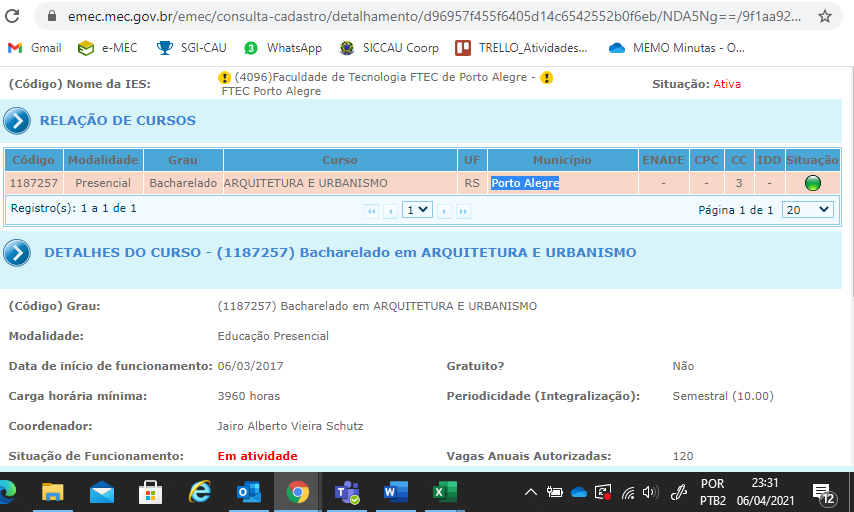 Cálculo de Tempestividade CEF-CAU/BRProtocolo de Reconhecimento (e-MEC)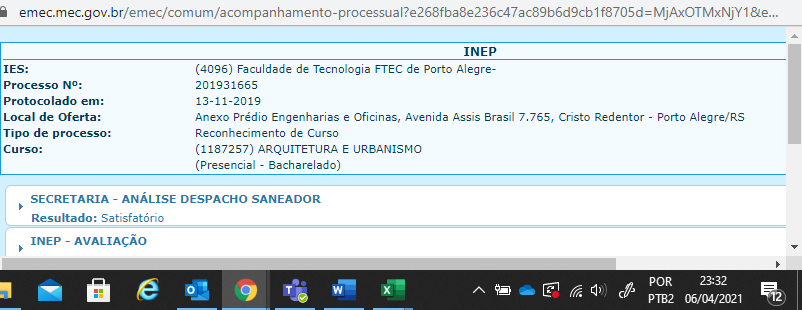 FIAM-FAAM - CENTRO UNIVERSITÁRIO - MorumbiCálculo de Tempestividade CEF-CAU/BR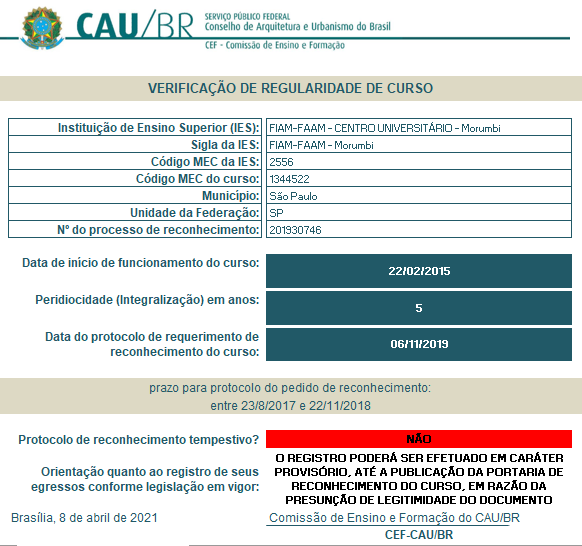 Dados do Curso e data de início (e-MEC)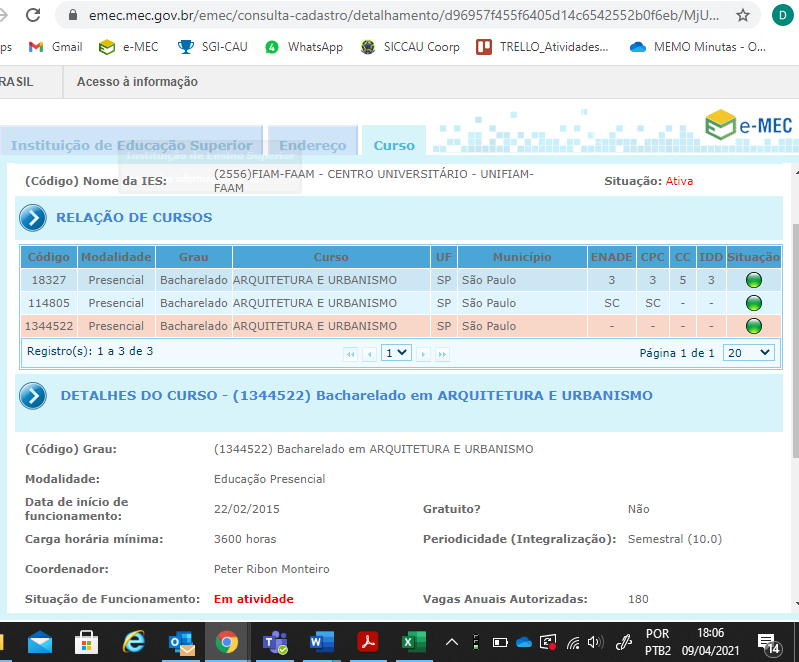 Cálculo de Tempestividade CEF-CAU/BRProtocolo de Reconhecimento (e-MEC)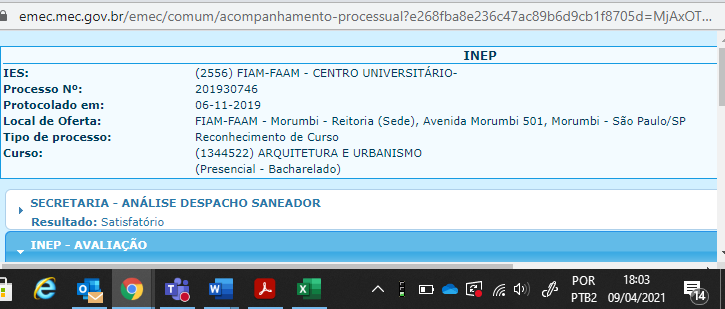 CÁLCULOS DE TEMPESTIVIDADE DOS PROTOCOLOS DE RECONHECIMENTO DE CURSOCÁLCULOS DE TEMPESTIVIDADE DOS PROTOCOLOS DE RECONHECIMENTO DE CURSOCÁLCULOS DE TEMPESTIVIDADE DOS PROTOCOLOS DE RECONHECIMENTO DE CURSOCÁLCULOS DE TEMPESTIVIDADE DOS PROTOCOLOS DE RECONHECIMENTO DE CURSOCÁLCULOS DE TEMPESTIVIDADE DOS PROTOCOLOS DE RECONHECIMENTO DE CURSOCÁLCULOS DE TEMPESTIVIDADE DOS PROTOCOLOS DE RECONHECIMENTO DE CURSOCÁLCULOS DE TEMPESTIVIDADE DOS PROTOCOLOS DE RECONHECIMENTO DE CURSOCÁLCULOS DE TEMPESTIVIDADE DOS PROTOCOLOS DE RECONHECIMENTO DE CURSOCÁLCULOS DE TEMPESTIVIDADE DOS PROTOCOLOS DE RECONHECIMENTO DE CURSOCÁLCULOS DE TEMPESTIVIDADE DOS PROTOCOLOS DE RECONHECIMENTO DE CURSOCÁLCULOS DE TEMPESTIVIDADE DOS PROTOCOLOS DE RECONHECIMENTO DE CURSOCÁLCULOS DE TEMPESTIVIDADE DOS PROTOCOLOS DE RECONHECIMENTO DE CURSOCÁLCULOS DE TEMPESTIVIDADE DOS PROTOCOLOS DE RECONHECIMENTO DE CURSOCÁLCULOS DE TEMPESTIVIDADE DOS PROTOCOLOS DE RECONHECIMENTO DE CURSOCÁLCULOS DE TEMPESTIVIDADE DOS PROTOCOLOS DE RECONHECIMENTO DE CURSODados BásicosDados BásicosDados BásicosDados BásicosDocumentação ApresentadaDocumentação ApresentadaDocumentação ApresentadaDocumentação ApresentadaDocumentação ApresentadaDocumentação ApresentadaDeliberaçãoDeliberaçãoDeliberaçãoDeliberaçãoDeliberaçãoCódigo Curso MECNome da IESCidade UFÚltimo PPC SICCAUAto de AutorizaçãoProtocolo de ReconhecimentoPortaria de ReconhecimentoÚltima Renovação de ReconhecimentoAba Detalhes Curso SICCAUSituação do Curso após AnálisePendênciasDeliberação CEF-CAU/BRImportação de Egressos após AnáliseObservações1.1280655CENTRO UNIVERSITÁRIO DO SUDESTE MINEIROJuiz de ForaMG2020Portaria 701 de 01/10/2015TempestivoPROCESSO 201900838Vide Deliberação CEF-CAU/BR 05/2021 para cálculo-Com PendênciaNão Cadastrado1. Preencher a aba detalhes do curso; Del. CEF05/2021Não Autorizado-2.1261767Faculdade Presidente Antônio Carlos de Teófilo OtoniTeófilo OtoniMG-Portaria 621 de 04/09/2015IntempestivoPROCESSO 201930086Vide Deliberação CEF-CAU/BR 05/2021 para cálculo-Não preenchidaNão Cadastrado1. Preencher a aba detalhes do curso; 2. Inserir PPC atualizado;Del. CEF05/20211Não AutorizadoCoordenador ainda não informado pelo CAU/UF3.1303548FACULDADE ANHANGUERA DE JUNDIAÍJundiaíSP2019Portaria 264 de 27/03/2015TempestivoPROCESSO 201927540Vide Deliberação CEF-CAU/BR 05/2021 para cálculo-Com PendênciaNão Cadastrado1. Preencher a aba detalhes do curso;Del. CEF05/20211Não Autorizado-4.1365182FACULDADE ESAMC CAMPINASCampinasSP-Portaria 241 de 30/03/2017TempestivoPROCESSO 201927703Vide Deliberação CEF-CAU/BR 05/2021 para cálculo-Não preenchidaNão Cadastrado1. Preencher a aba detalhes do curso; 2. Inserir PPC atualizado;Del. CEF05/20211Não Autorizado-5.1341738UNIVERSIDADE SÃO JUDAS TADEU - ButantãSão PauloSP-Resolução 10 de 16/09/2015TempestivoPROCESSO 201901179Vide Deliberação CEF-CAU/BR 05/2021 para cálculo-Não preenchidaNão Cadastrado1. Preencher a aba detalhes do curso; 2. Inserir PPC atualizado;Del. CEF05/20211Não AutorizadoCoordenador ainda não informado pelo CAU/UF6.1350030CENTRO UNIVERSITÁRIO FIEOOsascoSP-Resolução 36 de 01/12/2014IntempestivoPROCESSO 201601448Vide Deliberação CEF-CAU/BR 05/2021 para cálculo-Não preenchidaNão Cadastrado1. Preencher a aba detalhes do curso; 2. Inserir PPC atualizado;Del. CEF05/20211Não AutorizadoCoordenador ainda não informado pelo CAU/UF7.1330709UNIVERSIDADE NOVE DE JULHO - Santo AmaroSão PauloSP- Decreto 260494 de 26/04/1994IntempestivoPROCESSO 201930246 Vide Deliberação CEF-CAU/BR 05/2021 para cálculo-Não preenchidaNão Cadastrado1. Preencher a aba detalhes do curso; 2. Inserir PPC atualizado;Del. CEF05/20211Não AutorizadoCoordenador ainda não informado pelo CAU/UF8.1398883UNIVERSIDADE NOVE DE JULHO - Vila PrudenteSão PauloSP-  Decreto 26494 de 26/04/1994IntempestivoPROCESSO 201930247 Vide Deliberação CEF-CAU/BR 05/2021 para cálculo-Não preenchidaNão Cadastrado1. Preencher a aba detalhes do curso; 2. Inserir PPC atualizado;Del. CEF05/20211Não AutorizadoCoordenador ainda não informado pelo CAU/UF9.1323257CENTRO UNIVERSITÁRIO SANT´ANNASão PauloSP-  Portaria 37 de 05/08/2014IntempestivoPROCESSO 202008062 Vide Deliberação CEF-CAU/BR 05/2021 para cálculo-Não preenchidaNão Cadastrado1. Preencher a aba detalhes do curso; 2. Inserir PPC atualizado;Del. CEF05/20211Não AutorizadoCoordenador ainda não informado pelo CAU/UF10.1314364Centro Universitário Estácio de São PauloSão PauloSP-  Resolução 83 de 23/10/2014TempestivoPROCESSO 201900843 Vide Deliberação CEF-CAU/BR 05/2021 para cálculo-Não preenchidaNão Cadastrado1. Preencher a aba detalhes do curso; 2. Inserir PPC atualizado;Del. CEF05/20211Não AutorizadoCoordenador ainda não informado pelo CAU/UF11.1353067FACULDADES INTEGRADAS DE BAURUBauru SP-  Portaria 565 de 27/09/2016TempestivoPROCESSO 202020772 Vide Deliberação CEF-CAU/BR 05/2021 para cálculo-Não preenchidaNão Cadastrado1. Preencher a aba detalhes do curso; 2. Inserir PPC atualizado;Del. CEF05/20211Não AutorizadoCoordenador ainda não informado pelo CAU/UF12.1280681Centro Universitário de Itapira UniesiItapiraSP-   Portaria 877 de 13/11/2015TempestivoPROCESSO 202108178 Vide Deliberação CEF-CAU/BR 05/2021 para cálculo-Não preenchidaNão Cadastrado1. Preencher a aba detalhes do curso; 2. Inserir PPC atualizado;Del. CEF05/20211Não AutorizadoCoordenador ainda não informado pelo CAU/UF13.1322674Centro Universitário de Excelência EniacGuarulhosSP- Portaria 818 de 29/10/2015TempestivoPROCESSO 201901407 Vide Deliberação CEF-CAU/BR 05/2021 para cálculo-Não preenchidaNão Cadastrado1. Preencher a aba detalhes do curso; 2. Inserir PPC atualizado;Del. CEF05/20211Não Autorizado-14.1303585FACULDADE ANHANGUERA DE GUARULHOSGuarulhosSP - Portaria 264 de 27/03/2015TempestivoPROCESSO 201927398 Vide Deliberação CEF-CAU/BR 05/2021 para cálculo-Não preenchidaNão Cadastrado1. Preencher a aba detalhes do curso; 2. Inserir PPC atualizado;Del. CEF05/20211Não AutorizadoCoordenador ainda não informado pelo CAU/UF15.1089622FACULDADE SÃO BERNARDO DE TECNOLOGIA São Bernardo do CampoSP -  Portaria 1482 de 21/09/2010IntempestivoPROCESSO 201501666 Vide Deliberação CEF-CAU/BR 05/2021 para cálculo-Não preenchidaNão Cadastrado1. Preencher a aba detalhes do curso; 2. Inserir PPC atualizado;Del. CEF05/20211Não Autorizado-161322447Faculdade de Ensino Superior do Interior PaulistaMariliaSP  -  Portaria 818 de 29/10/2015IntempestivoPROCESSO 202003378 Vide Deliberação CEF-CAU/BR 05/2021 para cálculo-Não preenchidaNão Cadastrado1. Preencher a aba detalhes do curso; 2. Inserir PPC atualizado;Del. CEF05/20211Não Autorizado-17.1303598FACULDADE ANHANGUERA DE SANTA BÁRBARASanta Bárbara d´OesteSP   - Portaria 264 de 27/03/2015TempestivoPROCESSO 201927487 Vide Deliberação CEF-CAU/BR 05/2021 para cálculo-Não preenchidaNão Cadastrado1. Preencher a aba detalhes do curso; 2. Inserir PPC atualizado;Del. CEF05/20211Não AutorizadoCoordenador ainda não informado pelo CAU/UF18.1303754FACULDADE ANHANGÜERA DE PIRACICABAPiracicabaSP -Portaria 310 de 15/07/2016TempestivoPROCESSO 202016481 Vide Deliberação CEF-CAU/BR 05/2021 para cálculo-Não preenchidaNão Cadastrado1. Preencher a aba detalhes do curso; 2. Inserir PPC atualizado;Del. CEF05/20211Não AutorizadoCoordenador ainda não informado pelo CAU/UF19.1303461FACULDADE ANHANGÜERA DE CAMPINASCampinas SP - Portaria 310 de 15/07/2016TempestivoPROCESSO 202016590 Vide Deliberação CEF-CAU/BR 05/2021 para cálculo-Não preenchidaNão Cadastrado1. Preencher a aba detalhes do curso; 2. Inserir PPC atualizado;Del. CEF05/20211Não AutorizadoCoordenador ainda não informado pelo CAU/UF20.1303745FACULDADE ANHANGÜERA DE RIBEIRÃO PRETORibeirão PretoSP  -Portaria 264 de 27/03/2015TempestivoPROCESSO 201928004 Vide Deliberação CEF-CAU/BR 05/2021 para cálculo-Não preenchidaNão Cadastrado1. Preencher a aba detalhes do curso; 2. Inserir PPC atualizado;Del. CEF05/20211Não AutorizadoCoordenador ainda não informado pelo CAU/UF21.1332345Centro Universitário UNIFAATAtibaiaSP- Portaria 461 de 08/09/2016TempestivoPROCESSO 202021553 Vide Deliberação CEF-CAU/BR 05/2021 para cálculo-Não preenchidaNão Cadastrado1. Preencher a aba detalhes do curso; 2. Inserir PPC atualizado;Del. CEF05/20211Não Autorizado-22.1303652FACULDADE ANHANGUERA DE PINDAMONHANGABAPindamonhangabaSP- Portaria 35 de 01/03/2016TempestivoPROCESSO 201927524 Vide Deliberação CEF-CAU/BR 05/2021 para cálculo-Não preenchidaNão Cadastrado1. Preencher a aba detalhes do curso; 2. Inserir PPC atualizado;Del. CEF05/20211Não Autorizado-23.1189473Faculdade GalileuBotucatuSP - 831 de 02/08/2017TempestivoPROCESSO 201900886 Vide Deliberação CEF-CAU/BR 05/2021 para cálculo-Não preenchidaNão Cadastrado1. Preencher a aba detalhes do curso; 2. Inserir PPC atualizado;Del. CEF05/20211Não AutorizadoCoordenador ainda não informado pelo CAU/UF24.1263599FACULDADE CAPITAL FEDERALTaboão da SerraSP - Portaria 684 de 31/10/2016TempestivoPROCESSO 201925975 Vide Deliberação CEF-CAU/BR 05/2021 para cálculo-Com pendênciasNão Cadastrado1. Preencher a aba detalhes do curso; 2. Inserir PPC atualizado;Del. CEF05/20211Não AutorizadoCoordenador ainda não informado pelo CAU/UF25.1261638FACULDADE SERRA DA MESAUruaçuGO -  Portaria 1040 de 23/12/2015TempestivoPROCESSO 201906136 Vide Deliberação CEF-CAU/BR 05/2021 para cálculo-Não preenchidaNão Cadastrado1. Preencher a aba detalhes do curso; 2. Inserir PPC atualizado;Del. CEF05/20211Não AutorizadoCoordenador ainda não informado pelo CAU/UF26.1204985FACULDADE METROPOLITANA DE RIO DO SULRio do SulSC  -Portaria 238 de 05/03/2015TempestivoPROCESSO 201901590 Vide Deliberação CEF-CAU/BR 05/2021 para cálculo-Não preenchidaNão Cadastrado1. Preencher a aba detalhes do curso; 2. Inserir PPC atualizado;Del. CEF05/20211Não AutorizadoCoordenador ainda não informado pelo CAU/UF27.1304051Centro Universitário AraguaiaGoiâniaGO  - Portaria 12 de 27/01/2016TempestivoPROCESSO 201901502 Vide Deliberação CEF-CAU/BR 05/2021 para cálculo-Não preenchidaNão Cadastrado1. Preencher a aba detalhes do curso; 2. Inserir PPC atualizado;Del. CEF05/20211Não AutorizadoCoordenador ainda não informado pelo CAU/UF28.1305239CENTRO UNIVERSITÁRIO PRESIDENTE ANTÔNIO CARLOSBarbacenaMG  -  Portaria 133 de 06/05/2016IntempestivoPROCESSO 202005250 Vide Deliberação CEF-CAU/BR 05/2021 para cálculo-Não preenchidaNão Cadastrado1. Preencher a aba detalhes do curso; 2. Inserir PPC atualizado;Del. CEF05/20211Não AutorizadoCoordenador ainda não informado pelo CAU/UF29.1303495FACULDADE ANHANGUERA DE CAXIAS DO SULCaxias do SulRS   - Portaria 106 de 05/04/2016TempestivoPROCESSO 202004395 Vide Deliberação CEF-CAU/BR 05/2021 para cálculo-Não preenchidaNão Cadastrado1. Preencher a aba detalhes do curso; 2. Inserir PPC atualizado;Del. CEF05/20211Não AutorizadoCoordenador ainda não informado pelo CAU/UF30.1187257Faculdade de Tecnologia FTEC de Porto AlegrePorto AlegreRS   - Portaria 463 de 09/09/2016TempestivoPROCESSO 201931665 Vide Deliberação CEF-CAU/BR 05/2021 para cálculo-Não preenchidaNão Cadastrado1. Preencher a aba detalhes do curso; 2. Inserir PPC atualizado;Del. CEF05/20211Não AutorizadoCoordenador ainda não informado pelo CAU/UF31.1344522FIAM-FAAM - CENTROUNIVERSITÁRIO (Morumbi)SÃO PAULOSP -Resolução 3082015 de 03/08/2015Intempestivo*Processo 201930746 Vide Deliberação CEF-CAU/BR 05/2021 para cálculo-Não preenchidaNão Cadastrado1. Preencher a aba detalhes do curso; 2. Inserir PPC atualizado;Del. CEF05/20211Não AutorizadoCoordenador ainda não informado pelo CAU/UF *Não consta no e-MEC informação sobre reconhecimento por conceito de sede.ANÁLISES GERAISANÁLISES GERAISANÁLISES GERAISANÁLISES GERAISANÁLISES GERAISANÁLISES GERAISANÁLISES GERAISANÁLISES GERAISANÁLISES GERAISANÁLISES GERAISANÁLISES GERAISANÁLISES GERAISANÁLISES GERAISANÁLISES GERAISANÁLISES GERAIS32.1322998UNIVERSIDADE PAULISTA - Campus XI - TatuapéSÃO PAULOSP-Portaria 20130620 de 20/06/2013-*Portaria 606 de 01/06/1995- Com PendênciaNão Cadastrado1. Preencher a aba detalhes no SICCAU
2. Inserir PPC atualizado.Del. CEF05/2021Não Autorizado*Reconhecido por conceito de sede (Art 45 do Decreto nº 9.235, de 15 de dezembro de 2017). 33.114805FIAM-FAAM - CENTROUNIVERSITÁRIO (VILA MARIANA II)SÃO PAULOSP-Resolução S/N de 05/08/2008-*Processo 202002442 cancelado-Não preenchidaNão Cadastrado1. Preencher a aba detalhes do curso; 2. Inserir PPC atualizado;Del. CEF05/20211Não Autorizado*Não consta no e-MEC informação sobre reconhecimento por conceito de sede.34.6816UNIVERSIDADE DA REGIÃO DA CAMPANHABAGÉRS -Resolução 3 de 16/11/1989Curso reconhecidoPortaria 1.112 de 08/09/1995Portaria 109 de 05/02/2021Com PendênciaNão Cadastrado1. Preencher a aba detalhes no SICCAU
2. Inserir PPC atualizado.Del. CEF05/2021Não Autorizado-35.1202982CENTRO UNIVERSITÁRIO UNIFTECCAXIAS DO SULRS - Portaria 537 de 23/10/2013Curso reconhecidoPortaria 914 de 14/08/2017-  Com PendênciaNão Cadastrado1. Preencher a aba detalhes no SICCAU
2. Inserir PPC atualizado.Del. CEF05/2021Não AutorizadoCoordenador ainda não informado pelo CAU/UF36.20107UNIVERSIDADE DE SANTA CRUZ DO SULSANTA CRUZ DO SULRS2020Portaria 130 de 25/06/1998Curso reconhecidoPortaria 1.884 de 29/06/2004Portaria 110 de 05/02/2021PreenchidaCadastradoMesmo coordenador no SICCAU e e-MEC.Del. CEF05/2021Autorizado-37.13896UNIVERSIDADE FEDERAL DE SANTA MARIASANTA MARIARS2018Resolução 1.324 de 03/09/1999Curso reconhecidoPortaria 1.324 de 03/09/1999Portaria 111 de 05/02/2021PreenchidaCadastrado-.Del. CEF05/2021Autorizado-38.8683UNIVERSIDADE DE MARÍLIAMARÍLIASP2020Decreto nº 85769 de 26/02/1981Curso reconhecidoPortaria nº 325 de 7/5/1986Portaria 110 de 05/02/2021PreenchidaCadastrado-Del. CEF05/2021Autorizado-39.64873UNIVERSIDADE FRANCISCANASANTA MARIARS2014Resolução 15 de 26/09/2002Curso reconhecidoPortaria 855 de 01/11/2006Portaria 111 de 05/02/2021PreenchidaCadastrado-Del. CEF05/2021Autorizado-40.1109881CENTRO UNIVERSITÁRIO UNIFACIGMANHUAÇUMG2017Portaria 2354 de 22/12/2010Curso reconhecidoPortaria 246 de 30/06/2016Portaria 109 de 05/02/2021PreenchidaCadastrado-Del. CEF05/2021Autorizado-41.9602FACULDADE ARMANDO ALVARES PENTEADOSÃO PAULOSP2012Decreto 98.048 de 14/08/1989Curso reconhecidoPortaria 1.386 de 10/11/1995Portaria 110 de 05/02/2021PreenchidaCadastrado-Del. CEF05/2021Autorizado-42.14215UNIVERSIDADE FEDERAL DE SANTA CATARINAFLORIANÓPOLISSC2008Parecer CEPE/UFSC 388 de 12/07/1977Curso reconhecidoPortaria 10 de 10/01/1983Portaria 111 de 05/02/2021PreenchidaCadastrado1. Inserir PPC atualizado.Del. CEF05/2021Autorizado-43.1170808UNIVERSIDADE REGIONAL INTEGRADA DO ALTO URUGUAI E DAS MISSÕESFREDERICO WESTPHALENRS2020Portaria CONSUNI nº 1.567/2011Curso reconhecidoPortaria 465 de 09/09/2016Portaria 111 de 04/02/2021PreenchidaCadastrado-Del. CEF05/2021Autorizado-44.1292698UNIVERSIDADE FEDERAL DE SANTA MARIA Cachoeira do SulRS2019Portaria 5 de 21/03/2014IntempestivoPROCESSO 201815265 *Vide Deliberação CEF-CAU/BR 21/2020 para cálculo - PreenchidaCadastrado-Del. CEF05/2021Autorizado*Processo em fase de parecer final pela secretaria com avaliação do INEP com nota 5.45.1205804FACULDADE ANHANGÜERA DE SÃO JOSÉSão José dos CamposSP2020Portaria 241 de 05/03/2015TempestivoPROCESSO 201900872 *Vide Deliberação CEF-CAU/BR 57/2020 para cálculo-PreenchidaCadastrado-Del. CEF05/2021Autorizado-46.1278868CENTRO UNIVERSITÁRIO CHRISTUSFORTALEZACE-Portaria 12 de 17/06/2013Curso reconhecidoPortaria 568 de 09/12/2020- Com PendênciaNão Cadastrado1. Preencher a aba detalhes no SICCAU
2. Inserir PPC atualizado.Del. CEF05/2021Não Autorizado -47.1300513FACULDADE DE CIÊNCIAS SOCIAIS E AGRÁRIAS DE ITAPEVAITAPEVASP2021Portaria 267 de 27/03/2015.TempestivoPROCESSO 202004870 *Vide Deliberação CEF-CAU/BR 36/2020 para cálculo- PreenchidaCadastrado-Del. CEF05/2021Autorizado-48.1315465CENTRO UNIVERSITÁRIO RITTER DOS REIS Porto AlegreRS -Resolução 120 de 08/10/2014Curso reconhecidoDecreto 83.470 de 21/05/1979Portaria 286/2012Não preenchidaNão Cadastrado1. Preencher a aba detalhes no SICCAU
2. Inserir PPC atualizado.Del. CEF05/2021Não Autorizado-49.1183072FACULDADE PITÁGORAS DE BELO HORIZONTEFPASMG2019Portaria 174 de 17/04/2013Curso reconhecidoPortaria 141 de 18/02/2021-PreenchidaCadastrado-Del. CEF05/2021Autorizado-50.1260706FACULDADE EDUVALE DE AVARÉAVARÉSP2019 Portaria 212 de 27/03/2014IntempestivoPROCESSO 201818031 *Vide Deliberação CEF-CAU/BR 39/2020 para cálculo -Com PendênciaNão Cadastrado1. Preencher aba detalhes no SICCAU  Del. CEF05/2021Não Autorizado-51.1261042Centro Universitário Metropolitano de Maringá - UNIFAMMAMARINGÁPR2020Portaria 332 de 27/05/2014Curso reconhecidoPortaria 464 de 19/11/2020-Com PendênciaNão Cadastrado1. Completar aba detalhes no SICCAU;
Del. CEF05/2021Não Autorizado-52.1404226UNIVERSIDADE DO ESTADO DO RIO DE JANEIROPetrópolisRJ-Resolução 31 de 27/11/2014-Processo 201715425-Com PendênciaNão Cadastrado1. Apto a solicitar cálculo de tempestividade; 2. Preencher a aba detalhes no SICCAU
3. Inserir PPC atualizado.
Del. CEF05/2021Não Autorizado-53.1349868CENTRO UNIVERSITÁRIO DO RIO GRANDE DO NORTENatalRN2015Resolução CONSUNI 1, de 21/01/2016*TempestivoPROCESSO 201817133Vide Deliberação CEF-CAU/BR 62/2020 para cálculo-Com PendênciaNão Cadastrado1. Preencher a aba detalhes do curso; 2. Inserir PPC atualizado;Del. CEF05/2021Não Autorizado*Consta a seguinte obs na tramitação extraordinária do processo: “Conforme sinalização da IES quanto a oferta a distância, reenvia-se o processo ao INEP para continuidade do fluxo.” A avaliação foi encerrada e reiniciada.54.1330006CENTRO UNIVERSITÁRIO AUTÔNOMO DO BRASIL CuritibaPR2016Portaria 16 de 14/05/2015.IntempestivoPROCESSO 201902669Vide Deliberação CEF-CAU/BR 36/2020 para cálculo-PreenchidaNão Cadastrado-Del. CEF05/2021*Não Autorizado*Aguarda portaria de reconhecimento para importação de listas. 55.1259990FACULDADE SANTA RITAConselheiro LafaieteMG2021Portaria 540 de 21/07/2015-Processo 201926412-Com PendênciaNão Cadastrado1. Apto a solicitar cálculo de tempestividade; 2. Preencher a aba detalhes no SICCAUDel. CEF05/2021Não Autorizado-56.1341667CENTRO UNIVERSITÁRIO IBMRRio de JaneiroRJ2016Portaria 312015 de 01/10/2015-Processo 201903027-Com PendênciaNão Cadastrado1. Apto a solicitar cálculo de tempestividade; 2. Preencher a aba detalhes no SICCAUDel. CEF05/2021Não Autorizado-57.1257836CENTRO UNIVERSITÁRIO METROPOLITANO DA AMAZÔNIABelémPA2017Portaria 238 de 05/03/2015-Processo 201901020-Com PendênciaNão Cadastrado1. Apto a solicitar cálculo de tempestividade; 2. Preencher a aba detalhes no SICCAUDel. CEF05/2021Não Autorizado-